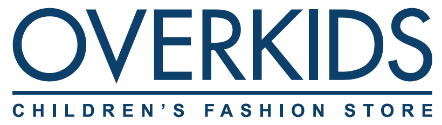 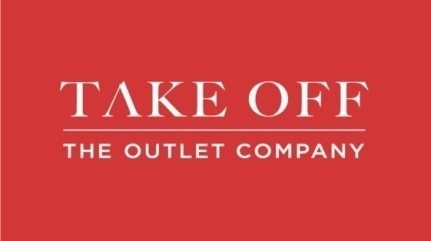 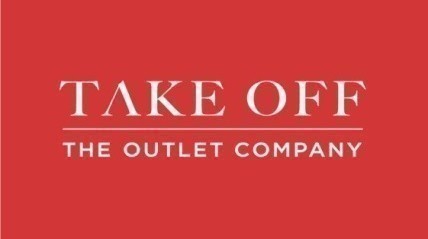 SOMMAIRERapport de gestion	2Introduction	2Conditions d'exploitation et évolution des affaires	2Indicateurs de performance alternatifs	2Performance de management en 2021	3Principales données du compte de résultat	4Principales données de l'état de la situation financière	5Principales données de l'état des flux de trésorerie	6Indicateurs économiques et d'efficacité	6Informations relatives à l'environnement et au personnel	7Investissements	8Activités de recherche et de développement	8Relations avec les parties liées	8Actions propres et actions/quotas des sociétés mères	9Principaux risques et incertitudes	9Situation économique	9État de la situation financière	10Compte de résultat	11Compte de résultat global	12État des variations des capitaux propres	13État des flux de trésorerie	14Notes explicatives sur les états financiers agrégés intermédiaires condensés au 30 juin 2021.	161.	Informations sur la société et structure des états financiers agrégés	162.	Normes comptables et critères d'évaluation adoptés	183.	Nouvelles normes et interprétations comptables en vigueur à partir du 1er janvier 2021 et normes et interprétations comptables publiées mais non encore entrées en vigueur.	234.	Impacts de l'urgence Covid-19	235.	Saisonnalité ou cyclicité des opérations intermédiaires	246.	Transactions "sous contrôle commun »	247.	Immobilisations corporelles	258.	Immobilisations incorporelles	269.	Immobilisations corporelles pour droits d'utilisation	2610.	Autres créances à long terme	2711.	Actif d’impôt différé	2812.	Stocks	2813.	Créances commerciales	2814.	Autres créances à court terme	2915.	Créances fiscales	2916.	Trésorerie et équivalents de trésorerie	3017.	Capitaux propres	3018.	Prêts à moyen et long terme	3119.	Autres passifs financiers à long terme	3320.	Passifs liés à des avantages sociaux futurs	3321.	Provisions pour risques et charges	3522.	Autre passif à long terme	3523.	Impôts différés passif	3524.	Dettes envers des banques et portions à court terme de prêts	3625.	Autres passifs financiers exigibles	3626.	Dettes commerciales	3627.	Dettes pour les retours	3728.	Dettes fiscales	3729.	Autres dettes et engagements à court terme	3830.	Revenus des contrats avec les clients	3831.	Autres revenus	3932.	Coûts des matières premières, des produits semi-finis et des consommables.	3933.	Coûts de services	4034.	Charges de personnel	4035.	Autres coûts d’exploitation	4136.	Amortissements et dépréciations	4137.	Charges financières	4238.	Produits financiers	4239.	Impôts sur le revenu	4340.	Instruments financiers - juste valeur et gestion des risques	4341.	Événements significatifs survenus après la fin de la période	4842.	Transactions avec des parties liées	49Annexe - États financiers intermédiaires au 30 juin 2021 de Take Off S.p.A. et Over S.p.A.	50États financiers intermédiaires au 30 juin 2021 de Take Off S.p.A.	51États financiers intermédiaires au 30 juin 2021 de Over S.p.A.	53Rapport de gestionIntroductionChers actionnaires,les états financiers intermédiaires condensés et agrégés des sociétés Take Off S.p.A. et Over S.p.A. (ci-après le « Groupe Take Off » ou seulement le « Groupe ») clos au 30 juin 2021 présentent un résultat positif de 2 129 000 d'euros. Conditions d'exploitation et évolution des affairesComme on le sait, Take Off S.p.A. (ci-après aussi simplement « Take Off ») est la première chaîne italienne de « boutiques de mode » à prix outlet. Fondée en 2012, la société compte aujourd'hui 31 points de vente dont 25 directs et 5 affiliés répartis sur tout le territoire national, avec une présence principalement concentrée dans le sud de l'Italie. Dans les boutiques de mode Take Off, vous trouverez une sélection de vêtements, de chaussures et d'accessoires des meilleures marques internationales combinée à la distribution exclusive de six marques propres. Grâce au mix produit et au design des boutiques de mode, la proposition commerciale de Take Off s'est imposée sur le marché de référence et vise une expansion sur l'ensemble du territoire national. Over S.p.A. (ci-après également dénommée « Over »), en revanche, exerce son activité dans le secteur de la vente au détail de vêtements et d'accessoires pour enfants, avec la marque propriétaire Overkids. Son réseau de vente est composé de 112 points de vente affiliés au 30.06.2021.Indicateurs de performance alternatifsLe Groupe utilise des indicateurs de performance alternatifs, qui ne sont pas identifiés comme des mesures comptables selon les IFRS, pour permettre une meilleure évaluation de la performance du Groupe.Ces indicateurs alternatifs de performance sont construits exclusivement à partir de données historiques de la Société et déterminés conformément aux dispositions des lignes directrices sur les indicateurs alternatifs de performance émises par l'ESMA/2015/1415 et adoptées par la CONSOB avec la communication n° 92543 du 3 décembre 2015. Ils se réfèrent uniquement à la performance de l'exercice comptable couvert par ces états financiers et des périodes comparées et non à la performance attendue de la Société et ne doivent pas être considérés comme un substitut aux indicateurs prévus par les normes comptables de référence (IFRS). Vous trouverez ci-dessous la définition des indicateurs alternatifs de performance utilisés dans les états financiers :EBITDA : est représenté par le résultat d'exploitation brut d'amortissements et de dépréciations des actifs corporels et incorporels et des actifs de droit d'usage.Résultat d'exploitation ou EBIT : est représenté par la différence entre les revenus, les autres revenus et les coûts des matières premières et consommables, les coûts des services, les coûts du personnel et les autres coûts d'exploitation.Le Fonds de roulement net est calculé comme la somme des Stocks, des Créances commerciales, des Autres créances à court terme et des Créances fiscales, déduction faite des Dettes commerciales, des Dettes pour retours, des Dettes fiscales et des Autres dettes et passifs à court terme.Capital investi : il est représenté par le total des actifs à long terme et du fonds de roulement net, déduction faite des dettes pour avantages sociaux futurs, des provisions pour risques et charges et des dettes fiscales différées.La position financière nette est la somme des prêts à moyen/long terme, des dettes envers les banques et de la partie à court terme des prêts à moyen/long terme et des autres passifs financiers (courants et non courants), nets de la trésorerie et des équivalents de trésorerie et des actifs financiers courants (à court terme). La position financière nette a été déterminée conformément aux dispositions de l'avis d'avertissement de la Consob no. 5/21 du 29 avril 2021 « Conformité avec les lignes directrices de l'ESMA sur les exigences de divulgation en vertu du règlement sur les prospectus »La position financière nette ajustée est la somme des prêts à moyen/long terme, des dettes envers les banques et de la partie à court terme des prêts à moyen/long terme et des autres passifs financiers (courants et non courants), à l'exclusion des dettes de leasing, nets de la trésorerie et des équivalents de trésorerie et des actifs financiers courants (à court terme).Performance de management en 2021Le premier semestre de l'année 2021 a été caractérisé par une intensification significative du plan de vaccination dans tout le pays, avec un assouplissement des restrictions à la circulation des personnes. Bien que la propagation de la pandémie Covid-19 ne soit pas encore sous contrôle, la réduction des périodes de confinement, également mise en œuvre de manière flexible en fonction de l'aggravation de la situation pandémique dans chaque Région individuelle, a certainement contribué à déterminer une croissance considérable du chiffre d'affaires du Groupe dans la période de référence, par rapport aux résultats obtenus dans la même période de l'année précédente. Il convient également de rappeler que la première partie de l'année 2020 a été caractérisée par un confinement généralisé imposé par les autorités, qui nous a contraints à fermer tous les points de vente Take Off and Over e gestion directe et indirecte du 10 mars 2020 au 18 mai 2020. Le Groupe a su résister au « point culminant » de la pandémie, démontrant ainsi que son modèle économique est « défensif » et parvient à être performant même en temps de crise. En effet, dès que les restrictions sur la mobilité des personnes ont été levées, le Groupe a été en mesure d'obtenir rapidement les mêmes résultats commerciaux que durant les mois de 2019. Les mesures de réduction des coûts que nous avons mises en œuvre nous ont permis d'atteindre un niveau de marges constant. De fait, nous avons rapidement mis en œuvre des mesures liées au personnel (redéfinition des équipes et du nombre d'employés par point de vente), des mesures relatives aux loyers des magasins et aux fournisseurs, avec des effets positifs qui se poursuivront même après la période sous revue. Comme on peut le voir dans les paragraphes suivants, nous avons enregistré une croissance des marges (EBITDA), qui sont passées de 18,2% au 30 juin 2020 à 34,2% au 30 juin 2021. Malgré la persistance de la crise pandémique, nous avons continué à enregistrer une croissance (puisque, de toute façon, nous devons toujours planifier notre avenir en regardant devant nous) et nous avons ouvert de nouveaux points de vente :Take Off à Grosseto, Reggio Calabria, Catanzaro Lido, Catanzaro Centro et Forio (Naples) ;Over à Gualdo Tadino;L'ouverture des points de vente susmentionnés s'inscrit toujours dans le cadre de notre approche consistant à poursuivre une croissance rapide dans toutes les directions, ce qui, grâce à une sélection attentive des points de vente, nous permet de minimiser les investissements d'ouverture et d'atteindre le seuil de rentabilité. Afin de fidéliser davantage la clientèle et d'encourager ainsi l'utilisation des canaux de vente en ligne conjointement au service offert par les magasins physiques (une stratégie importante en cette période caractérisée par la pandémie et les restrictions à la libre circulation), nous avons conçu et mis en œuvre le premier magazine Take Off, distribué gratuitement dans nos points de vente, qui permet à nos clients d'effectuer des achats exclusifs de certaines des marques de luxe que nous commercialisons. La période de confinement nous a également incités à accélérer le lancement du canal de vente en ligne, qui a démarré dès la fin 2020 avec le lancement de notre site web dédié, et qui nous permettra d'offrir un service supplémentaire à nos clients, ainsi que de soutenir davantage notre canal de vente traditionnel.Principales données du compte de résultatLe tableau suivant présente les résultats globaux atteints par le Groupe en termes de revenus, de résultat d'exploitation et de résultat avant impôt au 30 juin 2021 et 2020 respectivement :Le chiffre d'affaires des six premiers mois de 2021 a augmenté de 31,5% par rapport à celui de la période précédente, marquant une augmentation de 2 767 000 euros, en raison de la levée progressive des restrictions imposées par la pandémie de Covid-19. Partant d'un résultat avant impôts de 2 807 000 euros (749 000 euros pour la période 1.01.2020 - 30.06.2020), le résultat final de la période est de 2 129 000 euros (616 000 euros pour la période 1.01.2020 - 30.06.2020). Le compte de résultat reclassé de la société par rapport à celui de la même période en 2020 est le suivant :Nous rappelons que le poste autres produits comprend principalement des subventions publiques pour 277 000 euros reçues de la part de la Région des Pouilles au titre des emprunts contractés pour faire face à la crise de la pandémie, de même que le coût du personnel a été positivement influencé par le bénéfice du CIGS (fonds extraordinaire de garantie des salaires), bien qu'en augmentation par rapport à l'année précédente.Les coûts des services ont augmenté de 81 000 euros et sont en ligne avec l'augmentation des ventes de la période de référence.Le solde de la gestion financière, une charge en 2020 de 232 000 euros, est principalement affecté par les intérêts sur les hypothèques et les prêts contractés par Take Off, ainsi que par les charges financières sur les contrats de droits d'utilisation et par l'effet des différences de change reconnues par Over pendant la période de référence.Principales données de l'état de la situation financièreL'état de la situation financière agrégée du Groupe, comparé à celui du 31 décembre 2020, est le suivant :Principales données de l'état des flux de trésorerieLa position financière nette agrégée au 30 juin 2021, comparée à celle du 31 décembre 2020, est la suivante :La dette financière nette de l'exercice a augmenté par rapport à l'exercice précédent d'environ 432 000 euros, car Take Off a profité des opportunités offertes par le décret dit de Liquidité pour augmenter les liquidités et faire face aux incertitudes liées à la durée de la pandémie de Covid-19.Il a été jugé opportun de présenter, dans le tableau précédent, également la position financière nette ajustée, qui exclut, par rapport au calcul décrit précédemment, la dette pour les Droits d'utilisation s'élevant à 7 435 000 euros comptabilisée au 30.06.2021 (8 068 000 euros au 31.12.2020), et qui, conformément à la norme comptable IFRS 16, est classée dans le poste Autres dettes financières. Déduction faite de ce montant, la position financière nette au 30.06.2021 est positive et s'élève à 7 794 000 euros (9 813 000 euros au 31.12.2020).Indicateurs économiques et d'efficacitéPour une meilleure description des revenus, des fonds propres et de la situation financière du Groupe, les tableaux ci-dessous présentent certains ratios de rentabilité, de fonds propres et financiers comparés aux mêmes ratios au 30 juin 2020.Les indices économiques confirment la dynamique déjà commentée et les résultats de gestion obtenus. Au 30 juin 2021, on constate une croissance significative de l'EBITDA, qui s'élève à 34,2% des revenus contre 18,2% l'année précédente.Le tableau ci-dessous présente quelques ratios des états financiers qui décrivent (i) les modes de financement des emprunts à moyen/long terme et (ii) la composition des sources de financement, comparés aux mêmes ratios relatifs aux états financiers de l'exercice clos au 31 décembre 2020.Le ratio actuel montre la capacité de l'entreprise à rembourser ses dettes. Dans les deux périodes de comparaison, le ratio met en évidence la capacité de l'entreprise à couvrir ses dettes avec ses propres actifs. Le ratio s'est détérioré au 30 juin 2021 par rapport à la période comparative, principalement en raison de l'augmentation de la dette financière à court terme.Informations relatives à l'environnement et au personnelCompte tenu du rôle social de la société, également mis en évidence par le document sur le rapport de gestion du National Institute of Chartered Accountant, il est jugé opportun de fournir les informations suivantes relatives à l'environnement et au personnel :PersonnelAu cours de la période de référence :aucun accident grave sur le lieu de travail n'a entraîné de blessures graves pour le personnel inscrit au registre des employés ;il n'y a pas eu de charges relatives à des maladies professionnelles impliquant des salariés ou d'anciens salariés et des causes de mobbing pour lesquelles l'entreprise a été déclarée définitivement responsable.Au cours de la période, le Groupe a réalisé des investissements pour la sécurité du personnel. Les effectifs au 30 juin 2021, nets des cessations d'activité, sont les suivants :La formation joue un rôle décisif pour notre entreprise compte tenu de l'évolution constante des tendances dans le secteur de la mode. La formation du personnel visait à développer les compétences techniques et commerciales de tous les employés. En particulier, un engagement important a été consacré au secteur commercial, qui est définitivement stratégique.EnvironnementGrâce aux investissements destinés à la restructuration de nos sièges sociaux, nous avons adapté ceux-ci à toutes les exigences des dispositions législatives en vigueur en matière d'environnement.En matière de sécurité, nous avons confié à un professionnel externe la mission de dispenser des formations sur la prévention des risques sur le lieu de travail, toujours dans le respect de la législation en vigueur.InvestissementsAu cours de l'exercice, des investissements ont été réalisés dans les domaines suivants :Activités de recherche et de développementConformément à l'article 2428, paragraphe 2, numéro 1, du Code civil italien, les informations suivantes sont reconnues : Take Off et Over n'ont pas effectué d'activités de recherche et de développement au cours de l'exercice. Relations avec les parties liées Au cours de la période considérée, aucune relation commerciale ou financière n'a été entretenue avec les filiales, les sociétés apparentées et les sociétés mères. Actions propres et actions/quotas des sociétés mèresLes Sociétés ne possèdent pas et n'ont pas acquis ou cédé d'actions propres ou de parts de sociétés mères au cours de la période, que ce soit directement ou par l'intermédiaire d'une société de fiducie ou d'un tiers.Principaux risques et incertitudesEn ce qui concerne l'évaluation des principaux « risques et incertitudes », étant donné que le Groupe opère de manière prudente et adéquate afin de pouvoir faire face à tout événement imprévu et soudain de nature à déstabiliser le contexte dans lequel il opère, veuillez-vous référer à la communication des états financiers (voir note 45 "Gestion des risques financiers").Situation économiqueDès les premiers mois de 2020, le scénario national et international a été affecté négativement par la pandémie causée par la Covid-19. Les stratégies de confinement mises en œuvre par de nombreux gouvernements, dont le nôtre, pour faire face à la propagation du virus ont eu un impact négatif sur l'ensemble du secteur de la distribution et, en particulier, sur la vente de vêtements.Le Groupe a su réagir rapidement à cette situation complexe, en réduisant certains coûts et en maintenant un excellent niveau de rentabilité, comme illustré ci-dessus.La deuxième phase de la pandémie a vu une approche différente des institutions, qui tentent de trouver un équilibre difficile entre la nécessité essentielle de protéger la santé et la survie du tissu économique et industriel du pays. Les fermetures partielles et la forte impulsion donnée au plan de vaccination permettent sans doute de continuer à fonctionner, mais dans un cadre général encore complexe, et aggravé par la propagation de certaines variantes du virus.Les dirigeants du Groupe, grâce aux politiques de maîtrise des coûts mises en œuvre et à leur capacité à faire face aux difficultés, sont toutefois non seulement confiants dans la bonne tendance des résultats économiques prévisionnels, bien qu'influencés par les effets de la pandémie, mais ils estiment qu'il est essentiel de continuer à investir dans son parcours de croissance et de développement, en profitant également des opportunités qui seront générées par les éventuelles crises de certains opérateurs du marché. Bien entendu, l'espoir est que nous puissions rapidement revenir à une situation normale.Rome, le 07 septembre 2021                                                                       Le Président du Conseil d'AdministrationAldo PiccarretaÉtat de la situation financièreCompte de résultatCompte de résultat globalÉtat des variations des capitaux propresÉtat des flux de trésorerieNotes explicatives sur les états financiers agrégés intermédiaires condensés au 30 juin 2021. Informations sur la société et structure des états financiers agrégésTake Off est une société anonyme constituée en Italie et inscrite au registre des sociétés de Rome sous le numéro 04509190759 (ci-après dénommée simplement « Take Off »). Le siège social est situé à ROME (RM), Via di Novella 22. Take Off exerce son activité dans le secteur du commerce de détail d'articles d'habillement, sur la base du schéma de la chaîne de magasins d’usine (OUTLET), en utilisant différents points de vente situés sur tout le territoire national et en particulier dans le sud de l'Italie. Over est une société anonyme constituée en Italie et inscrite au registre des sociétés de Bari sous le numéro 05470340729 (ci-après dénommée « « Over). Son siège social est situé en Italie, à Castellana Grotte (BA), Via Turi Snc.  Over est une société anonyme qui exerce son activité dans le secteur de la vente au détail de vêtements et d'accessoires pour enfants, avec la marque propre Overkids et son réseau de vente comprend 114 points de vente au 31 décembre 2020.Take Off S.p.A. et Over S.p.A. sont toutes deux soumises à la gestion et à la coordination de la société mère Summit S.r.l., basée à Monopoli (BA), code fiscal et numéro de TVA 08274180721.Dans le cadre du processus envisagé pour l'admission des actions ordinaires de Take Off S.p.A. à la négociation sur le système multilatéral de négociation AIM Italia - Alternative Capital Market organisé et géré par Borsa Italiana S.p.A. (ci-après « AIM Italia »), Take Off a choisi de préparer les états financiers conformément aux normes comptables internationales (IAS/IFRS) publiées par l'International Accounting Standard Board (IASB) et adoptées par l'Union européenne, en exerçant l'option prévue par l'art. 4 alinéa 5 du décret législatif n. 38/2005.Les présents états financiers agrégés intermédiaires condensés au 30 juin 2021, établis conformément à la norme IAS 34 - Information financière intermédiaire, ont été rédigés uniquement dans le but d'être inclus dans le document d'admission à préparer dans le cadre du processus envisagé de cotation des actions de Take Off S.p.A. au système de négociation multilatéral de l'AIM Italia - Marché alternatif des capitaux organisé et géré par Borsa Italiana S.p.A.Les administrateurs considèrent qu'il n'y a pas d'incertitudes significatives qui pourraient donner lieu à des doutes concernant cette hypothèse. Ils ont évalué qu'il existe une attente raisonnable que le Groupe dispose de ressources adéquates pour poursuivre ses activités dans un avenir immédiat, soit au moins 12 mois après la date des états financiers.Les états financiers agrégés intermédiaires condensés ne fournissent pas toutes les informations requises pour la préparation des états financiers agrégés annuels. Pour cette raison, il est nécessaire de lire les états financiers agrégés intermédiaires condensés conjointement avec les états financiers agrégés au 31 décembre 2020.Les états financiers agrégés intermédiaires condensés comprennent l'état de la situation financière, le compte de résultat et le tableau des flux de trésorerie de Take Off S.p.A. et Over S.p.A., conjointement identifiés comme le Groupe Take Off (ou le "Groupe"), au 30 juin 2021. Ces états financiers agrégés ont été préparés sur la base des situations comptables des sociétés individuelles, ajustées de manière appropriée pour les rendre homogènes et conformes aux normes IFRS.Comme décrit ci-dessus, Take Off S.p.A. n'a aucun contrôle sur Over S.p.A. et, par conséquent, en l'absence de relations d'actionnariat entre les deux sociétés, ces états financiers agrégés intermédiaires condensés ont été préparés dans le seul but d'être inclus dans le document d'admission à rédiger dans le cadre du processus prévu pour la cotation des actions de Take Off S.p.A. sur AIM Italia. Compte tenu de ce qui précède, il n'a pas été procédé à l'élimination des participations et la valeur de l'ensemble des capitaux propres est représentée par la somme algébrique des actifs nets des deux sociétés impliquées dans le regroupement. En outre, tous les soldes et les transactions inter-sociétés, y compris les profits et les pertes non réalisés découlant des relations entre les sociétés du groupe Take Off, sont éliminés.Il convient également de rappeler que, toujours dans le cadre de l'opération de cotation prévue, la société Take Off a choisi de préparer les états financiers agrégés conformément aux normes comptables internationales (IAS/IFRS) publiées par l'International Accounting Standard Board (IASB) et adoptées par l'Union européenne, en exerçant l'option prévue par l'art. 4 alinéa 5 du décret législatif n. 38/2005.La publication des états financiers agrégés pour l'exercice clos le 30 juin 2021 a été autorisée par le Conseil d'administration le 7 septembre 2021.Ces états financiers intermédiaires sont établis en euros, monnaie fonctionnelle du Groupe, de même que les notes explicatives, sauf indication contraire. Les formats d'états financiers adoptés sont conformes à ceux prévus par les normes comptables de référence et en particulier :l'état de la situation financière a été préparé en classant les actifs et les passifs selon le critère « court ou long terme » ;le compte de résultat a été préparé en classant les coûts d'exploitation par nature ;le compte de résultat global comprend non seulement le résultat de la période selon le compte de résultat, mais aussi les variations des capitaux propres autres que celles avec les actionnaires ;le tableau des flux de trésorerie a été préparé en présentant les flux de trésorerie provenant des activités opérationnelles selon la « méthode indirecte », comme le permet la norme IAS 7 (Tableau des flux de trésorerie). Dans ce contexte, la décision a été prise de présenter le montant des intérêts payés et perçus comme faisant partie des flux de trésorerie provenant des activités opérationnellesl'état des variations des capitaux propres a été préparé en fournissant des preuves séparées des autres éléments du compte de résultat global.Compte tenu des exigences des normes comptables de référence, la comparaison des postes de l'état de la situation financière est effectuée avec les valeurs agrégées au 31 décembre 2020, tandis que la comparaison des postes du compte de résultat est effectuée avec les valeurs agrégées au 30 juin 2020 retraitées sur la base des normes comptables internationales.Les notes explicatives montrent, par rapport aux différents postes, les changements intervenus au cours de la période.Il convient de noter que Take Off, bien qu'ayant détenu des participations de contrôle en 2020 et 2019, ne prépare pas les états financiers consolidés étant donné que les limites prévues par l'art. 27 du décret législatif n. 127/91 ne sont pas dépassées.Normes comptables et critères d'évaluation adoptésLes états financiers agrégés intermédiaires condensés au 30 juin 2021 ont été établis sur la base du principe du coût historique. Se référer aux paragraphes spécifiques commentant les postes de l'état de la situation financière et du compte de résultat pour plus de détails sur les critères adoptés.2.1 Évaluations discrétionnaires et estimations comptables significativesLa préparation des états financiers de Take Off and Over nécessite la préparation d'évaluations discrétionnaires, d'estimations et d'hypothèses qui influencent la valeur des revenus, des coûts, des actifs et des passifs et l'indication des passifs éventuels à la date de clôture. Les résultats définitifs pourraient différer de ces estimations. L'incertitude entourant ces hypothèses et estimations pourrait conduire à des résultats qui nécessiteraient, dans le futur, un ajustement significatif de la valeur comptable de ces actifs et/ou passifs. Les estimations et les hypothèses sont revues périodiquement et les effets de toute modification apportée à celles-ci sont reflétés dans le compte de résultat de la période au cours de laquelle l'estimation est révisée. Les principaux processus d'estimation et d'évaluation discrétionnaires concernent la comptabilisation et l'évaluation des éléments des états financiers indiqués ci-dessous.Estimations et hypothèsesLes principales hypothèses concernant l'avenir et les autres principales causes d'incertitude d'évaluation qui, à la date de référence, présentent le risque considérable de donner lieu à des ajustements significatifs des valeurs comptables des actifs et des passifs au cours de l'année sont illustrées ci-dessous. Le Groupe a fondé ses estimations et hypothèses sur les paramètres disponibles au moment de la préparation des états financiers intermédiaires. Toutefois, les circonstances actuelles et les hypothèses relatives aux événements futurs peuvent changer en raison de l'évolution du marché ou d'événements indépendants de sa volonté. Si ces changements se produisent, ils sont reflétés dans les hypothèses au moment où ils se produisent.Dépréciation d'actifs non financiersLes actifs tels que les immobilisations corporelles, les immobilisations incorporelles, les actifs consistant en un droit d'utilisation d'un actif sous-jacent subissent une réduction de valeur lorsque leur valeur comptable est supérieure à la valeur recouvrable, représentée par le plus élevé de la juste valeur, diminuée des coûts de cession, et de la valeur d'utilité. Conformément à la norme IAS 36, les sociétés ont identifié les Unités Génératrices de Trésorerie (« UGT ») qui représentent le plus petit groupe identifiable capable de générer des flux de trésorerie largement indépendants ; ces UGT correspondent aux points de vente des sociétés.En raison du changement significatif du contexte économique, qui a également affecté le secteur dans lequel les sociétés opèrent et en considération des recommandations de l'ESMA (Déclaration publique « Implications de l'épidémie COVID-19 sur les rapports financiers semestriels » du 20 mai 2020) et des directives de la Consob (Mise en garde n°. 8/20 du 16-7-2020), la Direction a jugé opportun de procéder à une analyse spécifique afin d'identifier les points de vente qui, à la clôture des comptes au 30 juin 2021, pourraient présenter des indicateurs de dépréciation à la lumière des effets de la pandémie, ainsi qu'en référence à leurs actifs sociaux.L'analyse est effectuée en vérifiant l'existence d'indicateurs de dépréciation au niveau de chaque point de vente, en déterminant la rentabilité relative, tant finale que prévisionnelle, en leur attribuant les revenus et les coûts directs encourus pour la commercialisation des marchandises, y compris l'amortissement des droits d'utilisation et à l'exclusion des coûts attribuables aux Actifs Sociaux (Logistique et Siège), à la vente en gros et aux résultats d'éventuelles opérations extraordinaires. La rentabilité globale des points de vente et du commerce de gros (groupe d'UGT) a été vérifiée par la suite, de manière définitive et prospective, afin de vérifier la recouvrabilité des coûts d'exploitation attribuables aux actifs du groupe.La capacité prospective du groupe d'UGT à assurer la recouvrabilité totale de la valeur comptable nette du groupe d'UGT et des actifs de l'entreprise, représentée par le capital net investi (CIN) de la société, a ensuite été vérifiée.L'existence d'indicateurs de dépréciation au niveau du point de vente entraîne la réalisation d'un test de dépréciation. En l'absence d'indicateurs de dépréciation, le test de dépréciation est effectué au niveau du groupe d'UGT.Les contrôles de la valeur recouvrable sont effectués selon les critères prévus par la norme IAS 36 et décrits plus en détail dans la note suivante g) Pertes de valeur sur actifs non financiers.Pour déterminer la valeur recouvrable, la direction applique le critère de la valeur d'utilité. La valeur d'utilité est la valeur actuelle des flux de trésorerie futurs qui devraient provenir de l'actif évalué, actualisés à l'aide d'un taux d'actualisation, brut d'impôts, qui reflète les évaluations actuelles du marché de la valeur temporelle de l'argent et les risques spécifiques de l'activité. Les flux de trésorerie futurs attendus utilisés pour déterminer la valeur d'utilité sont basés sur le plan d'affaires le plus récent pour la période 2021-2025, approuvé par la direction, et contenant des prévisions de volumes, de revenus, de coûts d'exploitation, de flux de trésorerie et d'investissements.Ces prévisions couvrent la période des 5 prochaines années ; par conséquent, les flux de trésorerie relatifs aux années suivantes sont déterminés sur la base d'un taux de croissance à long terme qui ne dépasse pas le taux de croissance moyen à long terme attendu pour le secteur et le pays.Impôts sur le revenu Impôts sur le revenu différés et payés d'avanceLes actifs et passifs d'impôt différé sont comptabilisés sur les différences temporelles entre les actifs enregistrés dans les états financiers et les valeurs correspondantes comptabilisées à des fins fiscales, en appliquant le taux d'imposition en vigueur à la date à laquelle la différence temporelle s'inversera, déterminé sur la base des taux d'imposition prévus par les mesures adoptées ou quasi adoptées à la date de référence. Un passif d'impôt différé est comptabilisé pour toutes les différences temporelles imposables, des actifs d'impôt différé pour toutes les différences temporelles imposables, les pertes fiscales ou les crédits d'impôt non utilisés sont comptabilisés lorsque leur récupération est probable, c'est-à-dire lorsqu'il est prévu qu'un revenu imposable suffisant sera disponible à l'avenir pour récupérer l'actif.Les états financiers intermédiaires du Groupe comprennent des actifs d'impôt différé, liés à la comptabilisation des éléments de revenu soumis à la déductibilité de l'impôt différé, pour un montant dont le recouvrement dans les années futures est considéré comme hautement probable par les administrateurs. Le recouvrement des actifs d'impôts différés susmentionnés est subordonné à la réalisation de bénéfices imposables futurs suffisamment importants pour absorber les pertes fiscales susmentionnées et pour utiliser les avantages des autres actifs d'impôts différés. Des jugements importants de la part de la direction sont nécessaires pour évaluer la probabilité de recouvrement des actifs d'impôt différé, en tenant compte de toutes les preuves possibles, tant négatives que positives, et pour déterminer le montant qui peut être comptabilisé dans les états financiers, en fonction de l'échéancier et du montant des bénéfices imposables futurs, des stratégies de planification fiscale futures ainsi que des taux d'imposition en vigueur au moment de leur reprise. Toutefois, lorsqu'il s'avère que les sociétés ne sont pas en mesure de récupérer tout ou partie des actifs d'impôts différés comptabilisés dans les années à venir, l'ajustement qui en résulte sera imputé au compte de résultat de l'année au cours de laquelle cette circonstance se produit.  Les impôts sur le revenu différés et payés d’avance sont comptabilisés dans le compte de résultat, à l'exception de ceux relatifs à des éléments comptabilisés en dehors du compte de résultat, qui sont comptabilisés directement dans les capitaux propres.Les impôts sur le revenu différés et les impôts sur le revenu payés d'avance, appliqués par la même autorité fiscale, sont compensés s'il existe un droit légalement exerçable de compenser les actifs d'impôts courants avec les passifs d'impôts courants qui seront générés au moment de leur renversement.Incertitude relative aux traitements fiscauxPour définir l'incertitude, le Groupe considère si un traitement fiscal donné sera acceptable pour l'autorité fiscale. S'il est considéré qu'il est probable que l'administration fiscale accepte le traitement fiscal (le terme probable étant compris comme « plus probable qu'improbable »), alors les sociétés comptabilisent et évaluent leurs actifs et passifs d'impôts courants ou différés en appliquant les dispositions de l'IAS 12. En revanche, s'il existe une incertitude sur les traitements fiscaux, les entreprises reflètent l'effet de cette incertitude en utilisant la méthode qui permet le mieux de résoudre le traitement fiscal incertain. Pour évaluer si et comment l'incertitude affecte le traitement fiscal, les sociétés supposent que l'Administration fiscale accepte ou non le traitement fiscal incertain, en supposant qu'elle vérifiera, dans la phase de vérification, les montants qu'elle a le droit d'examiner et qu'elle aura pleinement connaissance de toutes les informations pertinentes. Lorsqu'elle conclut qu'il est peu probable que l'Administration fiscale accepte un traitement fiscal incertain, les sociétés reflètent l'effet de l'incertitude dans la détermination des impôts courants et différés, en utilisant la méthode de la valeur attendue ou du montant le plus probable, selon la méthode qui permet le mieux de résoudre l'incertitude.La direction fait un usage important de son jugement professionnel pour identifier les incertitudes relatives aux traitements fiscaux et revoit les jugements et estimations réalisés en présence d'un changement de faits et de circonstances qui modifient ses prévisions quant à l'acceptabilité d'un traitement fiscal donné ou les estimations préparées sur les effets de l'incertitude, ou les deux.Étant donné que les positions fiscales incertaines se réfèrent à la définition des impôts sur le revenu, le Groupe présente les actifs/passifs fiscaux incertains comme des impôts courants ou des impôts différés.Pertes attendues sur les créances commercialesA la date des états financiers, le Groupe estime l'existence possible de pertes attendues sur les créances commerciales.Les provisions pour pertes attendues sur les actifs financiers sont basées sur des hypothèses concernant le risque de défaut et les pertes attendues correspondantes si le défaut se produit. Pour formuler ces hypothèses et sélectionner les données permettant de calculer la perte attendue, la direction utilise son propre jugement professionnel, basé sur son expérience historique, sur les conditions actuelles du marché, ainsi que sur des estimations prévisionnelles à la fin de chaque période de reporting.La provision pour créances douteuses est déterminée sur la base de la prévision de perte déterminée par le modèle de prévision de la perte de crédit attendue (expected credit loss, ECL). L'ECL, calculée à partir de la probabilité de défaut (PD), de la perte en cas de défaut (loss given default, LGD) et de l'exposition au risque en cas de défaut (EAD), est la différence entre les flux de trésorerie dus en vertu du contrat et les flux de trésorerie attendus des actifs financiers (y compris les recouvrements manqués) actualisés en utilisant le taux d'intérêt effectif d'origine.Les pertes dues à la dépréciation des créances commerciales sont présentées comme des pertes de valeur nettes dans le résultat d'exploitation, de même que les reprises ultérieures.Avantages sociaux pour les employésLe coût des régimes de retraite à prestations définies est déterminé à l'aide d'évaluations actuarielles. Les calculs des coûts et des engagements liés à ces plans sont basés sur des estimations faites par des consultants actuariels, qui utilisent une combinaison de facteurs statistico-actuariels, notamment des données statistiques relatives aux années passées et des prévisions de coûts futurs. Les taux d'actualisation, le taux de rendement attendu des prêts, les futures augmentations de salaire, les taux de mortalité et l'augmentation future des pensions sont également considérés comme des éléments d'estimation. En raison de la nature à long terme de ces plans, ces estimations sont soumises à un degré important d'incertitude. Passif éventuelDans le cours normal de ses activités, le Groupe peut être exposé à des passifs d'un montant significatif, pour lesquels il n'est pas toujours objectivement possible de prévoir le résultat final. L'évaluation des risques associés à ces procédures est basée sur des éléments complexes qui, par leur nature, impliquent le recours au jugement des administrateurs, en tenant également compte des éléments acquis par les consultants externes qui assistent les sociétés du Groupe, en ce qui concerne leur classification parmi les passifs éventuels ou au titre des passifs.LeasingLa comptabilisation des contrats de crédit-bail selon le critère envisagé par la norme IFRS 16 nécessite la réalisation de certaines estimations, se référant notamment à :l'estimation de la durée d'un contrat de location en présence d'options de renouvellement ou de résiliation anticipée ;l'estimation du taux d'actualisation correspondant.Estimation de la durée d'un contrat de crédit-bailLe Groupe détermine la durée du contrat de crédit-bail comme la période non résiliable du contrat de crédit-bail à laquelle il faut ajouter à la fois les périodes couvertes par l'option de prolongation du contrat de crédit-bail, s'il existe une certitude raisonnable d'exercer cette option, et les périodes couvertes par l'option de résiliation du contrat de crédit-bail s'il existe une certitude raisonnable de ne pas exercer cette option.Le Groupe a la possibilité, pour certains de ses contrats de location, de prolonger le contrat de location ou de le résilier de manière anticipée. Le Groupe applique son jugement pour évaluer s'il existe une certitude raisonnable d'exercer les options de renouvellement. Cela dit, tous les facteurs pertinents susceptibles d'entraîner une incitation économique à exercer les options de renouvellement ou à conclure le contrat sont pris en considération. En présence d'options de renouvellement qui peuvent être exercées par les deux parties contractantes, le Groupe a pris en compte l'existence ou non de facteurs économiques dissuasifs importants pour refuser la demande de renouvellement, comme l'exige le paragraphe B34 de la norme IFRS 16. En présence d'options qui ne peuvent être exercées que par l'une des deux parties, les sociétés du Groupe ont considéré le paragraphe B35 de l'IFRS 16. L'application de ce qui précède, en tenant compte des faits et des circonstances spécifiques ainsi que de l'estimation de la probabilité d'exercice de l'option, a conduit à considérer généralement la durée initiale du bail (en moyenne égale à 6 ans), sans prévoir l'exercice d'options de renouvellement. Ce n'est que pour les biens considérés comme stratégiques par les sociétés que l'option de renouvellement de 6 ans prévue contractuellement a été prise en compte dans la durée du bail et donc dans le calcul de la durée de vie utile des biens. Ces prévisions sont conformes aux hypothèses formulées dans le plan d'affaires le plus récent pour la période 2021-2025, approuvé par la direction.Après la date d'entrée en vigueur de l'accord, le Groupe revoit sa durée si un événement majeur ou un changement significatif de circonstances se produit qui, selon la volonté des sociétés du Groupe, a un impact sur la certitude raisonnable du preneur d'exercer une option non incluse précédemment dans sa détermination de la durée du bail ou de ne pas exercer une option incluse précédemment dans sa détermination de la durée du bail. En novembre 2019, une décision a été publiée qui clarifie la manière dont les concepts de période non résiliable, de durée du contrat de location (considérée aux fins de la comptabilisation du passif) et de période d'exigibilité (" période d'exigibilité " utile pour identifier le moment où le contrat ne génère plus de droits et d'obligations exigibles) sont interprétés et liés les uns aux autres aux fins de l'application de la norme IFRS 16. La décision a permis de clarifier que, aux fins de l'identification de la période exécutoire, le preneur doit considérer le moment contractuel où les deux parties impliquées peuvent exercer leur droit de résilier le contrat sans encourir de pénalités qui ne sont pas sans importance ; le concept de pénalité ne doit pas avoir un sens purement contractuel mais doit être interprété en considérant tous les aspects économiques du contrat. Une fois la période exécutoire identifiée, le bailleur évalue en présence d'options de renouvellement ou de résiliation pour quelle période il est raisonnablement certain de contrôler le droit d'utilisation de l'actif et détermine donc la durée du bail. A la date de préparation de ces états financiers, le Groupe a pris en compte ces discussions et conclusions et continuera à suivre leur évolution dans le temps. Estimation du taux d'actualisationLe Groupe ne peut pas facilement déterminer le taux d'intérêt implicite des contrats de location et utilise donc le taux d'emprunt marginal pour évaluer les dettes de location. Ce taux correspond à ce que le preneur devrait payer pour un prêt d'une durée et d'une garantie similaires, qui est nécessaire pour obtenir un actif d'une valeur similaire à l'actif du droit d'utilisation dans un environnement économique similaire et peut être déterminé au niveau du contrat individuel ou du portefeuille de contrats. Les sociétés estiment le taux d'emprunt marginal en utilisant des données observables (telles que les taux d'intérêt du marché) si elles sont disponibles.Nouvelles normes et interprétations comptables en vigueur à partir du 1er janvier 2021 et normes et interprétations comptables publiées mais non encore entrées en vigueur.Les principes comptables adoptés pour la préparation des états financiers agrégés intermédiaires sont conformes à ceux utilisés pour la préparation des états financiers au 31 décembre 2020, à l'exception de l'adoption des nouvelles normes et amendements en vigueur à partir du 1er janvier 2021. Le Groupe n'a pris aucune disposition pour l'adoption anticipée d'une autre norme, interprétation ou amendement publié mais non encore entré en vigueur. Au cours du premier semestre 2021, aucun changement et aucune interprétation n'ont eu d'impact significatif sur les états financiers consolidés du Groupe.Il n'y a pas de normes comptables, d'amendements et d'interprétations publiés mais pas encore en vigueur qui pourraient avoir un impact significatif sur ces états financiers agrégés intermédiaires condensés.Impacts de l'urgence Covid-19L'urgence sanitaire Covid-19 a incité les gouvernements de tous les États concernés à prendre des décisions de restrictions, d'interdictions et de suspensions des activités commerciales, de la circulation des personnes et du trafic international (ce qu'on appelle le confinement), avec un impact exceptionnellement négatif sur les flux touristiques dans le monde entier, ce qui a entraîné la fermeture temporaire des points de vente du Groupe.En 2021, le Groupe a encouru des coûts directs pour faire face à cette situation de crise, en particulier les coûts relatifs aux mesures adoptées pour protéger la santé des employés tant dans les bureaux que dans les magasins directs et a bénéficié, dans la mesure du possible, des subventions et concessions des différentes autorités gouvernementales, telles que le CIGS (fonds extraordinaire de garantie des salaires), en maintenant les niveaux d'emploi et de salaire de tous ses employés.En ce qui concerne les contrats de location existants, en coopérant étroitement et avec succès avec les propriétaires et dans l'esprit de renforcer les relations avec eux, également en vue des développements futurs (nouvelles ouvertures, renouvellements de contrats à venir, etc.), des réductions de loyers ont été convenues pour 2020 et 2021. Pour renforcer sa structure et sa solidité capitalistique, le Groupe a jugé opportun d'augmenter le recours à la dette bancaire, en contractant un nouvel emprunt à moyen/long terme pour un montant de 750 000 euros.Vérification de la réduction de la valeur des actifs incorporels (test de dépréciation)Le Groupe effectue le test de dépréciation annuellement au 31 décembre et lorsque les circonstances indiquent la possibilité d'une réduction de la valeur recouvrable du goodwill. Le test sur la réduction durable de la valeur des immobilisations incorporelles à durée de vie indéterminée est basé sur le calcul de la valeur d'utilité. Les hypothèses clés utilisées pour déterminer la valeur recouvrable des différentes unités génératrices de trésorerie (UGT) ont été illustrées dans les états financiers agrégés au 31 décembre 2020.  Les administrateurs ont procédé aux évaluations appropriées de l'existence d'indications selon lesquelles un actif pourrait avoir subi une réduction de valeur (dépréciation), en examinant attentivement les effets de l'épidémie COVID-19 à la lumière des exigences de la norme IAS 36. Cette analyse, dans le contexte actuel d'incertitude, a nécessité une évaluation minutieuse de la part de la direction, qui a conclu que, compte tenu de l'augmentation des ventes par rapport à la même période de l'année précédente en raison d'un impact moindre des actions gouvernementales visant à contenir la pandémie, et de l'amélioration des niveaux de marge, au niveau des points de vente individuels ainsi que du groupe d'UGT, il n'a pas été jugé nécessaire de réaliser à nouveau le test de dépréciation effectué au 31 décembre 2020. Saisonnalité ou cyclicité des opérations intermédiairesL'activité du Groupe, bien que ne présentant pas de profondes variations saisonnières ou cycliques du chiffre d'affaires annuel global, est affectée, au cours des différents mois de l'année, par l'imparfaite homogénéité des flux de revenus et de coûts découlant principalement des collections (automne/hiver vs printemps/été). Le chiffre d'affaires du Groupe se concentre principalement sur les derniers mois de chaque semestre, une période caractérisée par la vente de marchandises ayant une valeur unitaire plus élevée. Les initiatives promotionnelles avec les remises relatives pour les marchandises sont appliquées par la direction, en fait, progressivement au cours des saisons de vente individuelles (automne/hiver vs printemps/été). Il en résulte, sur la base de ce qui précède, que les résultats intermédiaires du Groupe peuvent ne pas contribuer uniformément à la formation des résultats économiques et financiers de chaque exercice.Il en résulte, sur la base de ce qui précède, que les résultats intermédiaires du Groupe peuvent ne pas contribuer uniformément à la formation des résultats économiques et financiers de chaque exercice.Transactions "sous contrôle commun »Le 28 mai 2020, l'assemblée des actionnaires de Take Off a approuvé la scission partielle de la Société en faveur de la société mère Summit S.r.l. et de la partie liée Horizon S.r.l., dans le cadre d'un projet de restructuration des activités du groupe auquel Take Off appartient.En particulier, l'objectif de la scission était de séparer de l'activité principale les activités plus strictement liées à la gestion de propriétés et de participations dans des sociétés opérant dans des secteurs relevant d'activités différentes de celles de la Société.La scission a donc poursuivi les objectifs suivants :séparer l'activité opérationnelle de gestion des points de vente, qui continue à être exercée par la société à scinder (Take Off), de celle de la gestion immobilière et de la restauration ;transférer la branche affectée à l'activité immobilière, composée de biens immobiliers et d'autres actifs représentatifs de cette activité, actuellement présents dans la Société, en faveur de la partie liée Horizon S.r.l. ;transférer la branche affectée à l'activité de restauration détenue par la Société à travers la participation dans Vistamare S.r.l. à la société mère Summit S.r.l.L'acte de scission a été établi le 8 octobre 2020.À la suite de la scission, les capitaux propres de Take Off' au 31 décembre 2020 ont subi une réduction égale à la valeur comptable de la branche scindée (3 343 916 euros), obtenue par l'utilisation de la réserve extraordinaire et sans aucune modification du capital social.Le tableau suivant met en évidence les catégories d'actifs faisant l'objet de la scission :Étant donné que les actifs spin-off ne représentent pas une ligne d'activité indépendante significative, le résultat économique des actifs destinés à la vente n'a pas été présenté séparément dans le compte de résultat.Au cours de l'exercice 2021, aucune transaction "sous contrôle commun" n'a eu lieu.Immobilisations corporellesLa ventilation du poste « Immobilisations corporelles » au 30 juin 2021, par rapport aux mêmes valeurs au 31 décembre 2020, est présentée ci-dessous :Le poste « Immeubles » comprend les valeurs d'acquisition des propriétés et des terrains où l'activité est exercée.Le poste « Installations techniques, matériels et outillages » concerne l'engagement de frais relatifs aux installations techniques présentes dans les sièges sociaux et dans les différents points de vente et bureaux logistiques.Le poste « Équipements industriels et commerciaux » concerne principalement les coûts soutenus pour l'installation des nouveaux points de vente.Le poste « Améliorations locatives » est représentatif de certains frais d'aménagement des points de vente, engagés sur des biens de tiers.Le poste « Autres actifs » concerne les actifs résiduels qui produisent des avantages répétés (par exemple, le mobilier et l'ameublement, les machines de bureau, les téléphones) fonctionnels à l'aménagement et à l'exploitation des points de vente.Le poste « Actifs en projet et avances » concerne les avances versées pour la fourniture de mobilier non encore livré à la fin de la période.Les investissements réalisés par les sociétés du Groupe au cours de la période, d'un montant de 122 000 euros, concernent principalement l'achat de nouvelles installations et machines, d'autres actifs et l'amélioration d'actifs appartenant à des tiers. Les diminutions, par contre, se réfèrent principalement à la vente de l'immeuble situé à Monopoli, via Baione 216 à la société liée Horizon.Il convient de noter que les immobilisations corporelles n'ont pas fait l'objet de réductions de valeur au cours de l'exercice écoulé et n'ont pas présenté d'indicateurs de dépréciation.Immobilisations incorporellesLa ventilation du poste « Immobilisations incorporelles » au 30 juin 2021, par rapport aux mêmes valeurs au 31 décembre 2020, est présentée ci-dessous :Comme souligné ci-dessus, les actifs incorporels sont représentés par les logiciels utilisés pour la gestion des points de vente.La variation de l'exercice, égale à 104 000 euros et calculée déduction faite de la charge d'amortissement de l'exercice, se réfère aux investissements dans les applications logicielles et dans la mise en œuvre du site web, à la capitalisation des coûts de la marque « Overkids » et aux actifs incorporels en cours de développement relatifs à la consultation visant à la cotation de Take Off sur le marché des actions AIM Italia de la Bourse italienne.Immobilisations corporelles pour droits d'utilisationLa ventilation du poste « Immobilisations corporelles pour droits d'utilisation » au 30 juin 2021, par rapport aux mêmes valeurs au 31 décembre 2020, est présentée ci-dessous :Les droits d'utilisation se réfèrent principalement aux contrats de location immobilière en vigueur et relatifs aux points de vente Take Off, au siège d'Over, ainsi qu'aux véhicules et aux équipements de bureau sur une base résiduelle. La variation de la période comprend l'effet des amortissements pour 769 000 euros, les augmentations dues à l'ouverture de nouveaux points de vente pour 191 000 euros, ainsi que l'effet dérivant des changements contractuels stipulés en 2021, liés à la pandémie en cours, qui ont conduit à la redéfinition des montants dus sur certains contrats de location existants. Ces changements ont entraîné une réduction des actifs du droit d'utilisation, ainsi qu'une réduction correspondante des passifs de location, de 87 000 euros.Il convient de noter que, comme l'exige le paragraphe 59 de la norme IFRS 16, les droits d'utilisation se rapportent à la location des points de vente Take Off et Over, ainsi que de deux véhicules de société et de matériel de bureau. En outre, aucune provision n'est constituée pour les éléments suivants : garanties sur la valeur résiduelle des actifs, contrats de location non encore stipulés pour lesquels le preneur a contracté une obligation ; restrictions ou accords imposés par les contrats de location et les opérations de cession-bail. En ce qui concerne l'exercice de l'option de prolongation ou de résiliation, se référer au paragraphe précédent « Normes comptables et critères d'évaluation adoptés - Leasing ».Au 30 juin 2021, conformément aux dispositions de la norme IAS 36, la direction a considéré l'effet économique et financier causé par l'épidémie COVID-19 comme un événement déclencheur, en effectuant les évaluations appropriées afin d'identifier les éventuelles réductions de valeur (impairment). En ce qui concerne plus particulièrement les points de vente loués, la direction a analysé la performance de tous les points de vente et a conclu qu'il n'était pas nécessaire de procéder à un test de dépréciation pour aucun des points de vente analysés au 30 juin 2021. Autres créances à long termeLa ventilation du poste « Autres actifs à long terme » au 30 juin 2021, par rapport aux mêmes valeurs au 31 décembre 2020, est présentée ci-dessous :Ce poste comprend principalement des cautions émises sur les services publics pour environ 2 800 000 euros et des dépôts à terme sur les contrats de location de certains locaux commerciaux où sont réalisées les activités de vente pour 467 000 euros.Actif d’impôt différéLa ventilation du poste « Actif d’impôt différé » au 30 juin 2021, par rapport aux mêmes valeurs au 31 décembre 2020, est présentée ci-dessous :Les actifs d'impôts différés ont été déterminés principalement sur la valeur des pertes fiscales accumulées au cours des années précédentes par Over et reportées indéfiniment, ainsi que sur la provision pour la dépréciation des stocks comme indiqué ci-dessous. Le recouvrement de ces actifs d'impôt différé est donc subordonné à la réalisation de bénéfices imposables futurs suffisants pour utiliser les avantages des actifs d'impôt différé. L'évaluation par la direction de la recouvrabilité susmentionnée tient compte de l'estimation des bénéfices imposables futurs et se fonde sur une planification fiscale prudente.StocksLa ventilation du poste « Stocks » au 30 juin 2021, par rapport aux mêmes valeurs au 31 décembre 2020, est présentée ci-dessous :Au 30 juin, les stocks s'élevaient à 10 604 000 euros, soit une réduction de 378 000 euros par rapport au 31 décembre 2020. Comme des indicateurs d'obsolescence des stocks sont apparus pour Over, une provision pour dépréciation des stocks a été prudemment constituée, égale à 300 000 euros, et de nature à ajuster la valeur des stocks à leur valeur de marché.Créances commercialesLa composition du poste « Créances commerciales » au 30 juin 2021, par rapport aux mêmes valeurs au 31 décembre 2020, est présentée ci-dessous :Les créances commerciales font référence aux créances acquises auprès des propriétaires des points de vente franchisés Over.Suite à l'analyse effectuée, aucune perte attendue sur les créances commerciales n'est apparue à la date des états financiers agrégés.Autres créances à court termeLa composition du poste « Autres créances à court terme » au 30 juin 2021, par rapport aux mêmes valeurs au 31 décembre 2020, est présentée ci-dessous :Les Avances et acomptes versés aux fournisseurs se réfèrent à des biens et services. Les avances aux salariés sont des sommes avancées aux travailleurs et à escompter sur les prochaines mensualités.La créance CIG se réfère à la créance envers l'INPS (Institut national italien de sécurité sociale) pour l'avance, par les entreprises, du fonds de garantie des salaires en faveur des employés.La diminution en valeur absolue par rapport à l'année précédente, égale à 54 000 euros, est due en grande partie à la réduction - et donc à la réalisation des achats - des avances aux fournisseurs.Créances fiscalesLa composition du poste « Créances fiscales » au 30 juin 2021, par rapport aux mêmes valeurs au 31 décembre 2020, est présentée ci-dessous :L'augmentation par rapport à l'année précédente, égale à 1 317 000 euros, est principalement due au paiement, par le Take Off, des avances de l'IRES et de l'IRAP.Trésorerie et équivalents de trésorerieLa ventilation du poste « Trésorerie et équivalents de trésorerie » au 30 juin 2021, par rapport aux mêmes valeurs au 31 décembre 2020, est présentée ci-dessous :Les valeurs indiquées peuvent être facilement converties en espèces et sont soumises à un risque insignifiant de changement de valeur.Capitaux propresLe capital social de Take Off au 30 juin s'élève à 1 million d'euros, entièrement libéré, et est composé de 10 000 000 d'actions d'une valeur nominale de 0,10 euro. Le capital social d'OVER au 30 juin s'élevait aussi à 1 million d'euros, entièrement libéré, et se compose de 1 000 000 actions d'une valeur nominale de 1,00 euro. Au cours de l'exercice 2021, une augmentation de capital gratuite en Over a été réalisée pour un montant de 813 333 euros, par affectation partielle des « Autres réserves » disponibles et attribution gratuite et proportionnelle des nouvelles actions émises aux actionnaires.L'ensemble des capitaux propres du Groupe au 30 juin 2021 est égal à 9 470 000 euros, avec une diminution de 4 500 000 euros par rapport au 31 décembre 2020, sans tenir compte du résultat de la période, en raison de la distribution respective de dividendes aux actionnaires pour 2 500 000 euros provenant d'une partie du Take Off et pour 2 000 euros par Over ; de ces dividendes, 2 800 000 euros ont été versés aux actionnaires respectifs dans la période de référence.Pour une ventilation des mouvements des capitaux propres au 30 juin 2021, se référer à l'état des mouvements des capitaux propres.La composition des réserves au 30 juin 2021 est présentée ci-dessous, par rapport aux mêmes valeurs au 31 décembre 2020 :La réserve légale d’un montant de 237 000 euros, a augmenté en raison de l'affectation du résultat de l'exercice au 31 décembre 2020.La réserve de conversion IAS/IFRS, positive pour 2 440 000 euros, comprend l'effet global du passage aux normes comptables internationales.En ce qui concerne le poste Autres réserves :la « réserve extraordinaire » d’un montant de 2 618 000 euros, a augmenté en raison de l'affectation du résultat de l'exercice précédent et a diminué en raison des augmentations de capital et de la distribution de dividendes susmentionnées ;les « autres réserves de capital », d'un montant de 160 000 euros au 31 décembre 2020, ont été réduites à zéro à la suite des opérations d'augmentation de capital susmentionnées ;la « réserve pour régime de prestations (OCI) - actualisée », négative pour un montant de 120 000 euros, représente l'effet de l'actualisation des régimes à prestations définies en place avec les employés (indemnité de départ) ;la « réserve pour bénéfices de change » de 165 000 euros, a été comptabilisée par Over pour les bénéfices de change. Prêts à moyen et long termeLa ventilation du poste « Prêts à moyen et long terme » au 30 juin 2020, par rapport aux mêmes valeurs au 31 décembre 2020, est présentée ci-dessous :Ce poste se réfère à la partie à moyen/long terme des prêts bancaires en cours aux dates de référence.Les mouvements globaux des dettes à court et moyen/long terme envers les banques sont présentés ci-dessous :En particulier, en ce qui concerne les prêts accordés au cours des années précédentes, stipulés par Take Off S.p.a., les éléments suivants sont représentés :Prêt non garanti accordé par BCC Alberobello pour une valeur nominale de 500 000 euros, avec une durée de 5 ans, échéance 31/08/2022, avec des versements mensuels, taux d'intérêt Euribor 3 mois + spread ;Prêt accordé par la Banca Popolare di Bari pour un montant nominal de 1 300 000 euros, avec une durée de 5 ans, échéance 31/03/2023, avec des versements mensuels, taux d'intérêt Euribor 6 mois + spread, garanti par le Fonds de garantie pour les PME conformément à la loi n° 662/96 ;Prêt non garanti accordé par Intesa San Paolo pour un montant nominal de 500 000 euros, avec une durée de 1,5 ans, échéance 06/03/2021, avec des versements mensuels, taux d'intérêt fixe et réglé en 2021 ;Prêt accordé par la BCC Alberobello et Sammichele di Bari pour un montant nominal de 800 000 euros, avec une durée de 6 ans, échéance 30/04/2026 avec des versements mensuels, taux d'intérêt Euribor 3 mois + spread, garanti par le Fonds de garantie pour les PME conformément à la loi n° 662/96 ;Prêt accordé par Intesa San Paolo pour un montant nominal de 1 000 000 d'euros, avec une durée de 3 ans avec pré-amortissement, échéance 26/05/2023 avec des versements mensuels, taux d'intérêt fixe, garanti par le Fonds de garantie pour les PME conformément au décret-loi n° 23 du 8.04.2020 ;Prêt accordé par la Banca Popolare di Milano pour une valeur nominale de 850 000 euros, avec une durée de 6 ans, échéance 06/03/2023, avec des versements trimestriels, taux d'intérêt fixe, garanti par le Fonds de garantie pour les PME conformément au décret-loi n° 23 du 8.04.2020 ;Prêt non garanti accordé par la Banca Popolare di Bari pour un montant nominal de 800 000 euros, d'une durée de 5 ans avec un an de préamortissement, échéance 31/10/2026, avec des versements mensuels, taux d'intérêt fixe, garanti par le Fonds de garantie pour les PME conformément à la loi n° 662/96 ;Prêt non garanti accordé par Banca del Fucino pour un montant nominal de 1 000 000 euros, avec une durée de 6 ans, échéance 28/10/2026, avec des versements mensuels, taux d'intérêt fixe, garanti par le Fonds de garantie pour les PME conformément à la loi n° 662/96 ;En référence aux prêts accordés à Take Off S.p.A. au cours de l'exercice :Prêt non garanti accordé par Banca del Fucino pour une valeur nominale de 750 000 euros, avec une durée de 4 ans, échéance 26/04/2024, avec des versements mensuels, taux d'intérêt fixe.Il convient de noter qu'aucun de ces prêts n'est assorti de clauses restrictives. Pour la variation de ces passifs financiers provenant d'actifs financiers, voir la note 39 « Instruments financiers - juste valeur et gestion des risques ».Autres passifs financiers à long termeLa composition du poste « Autres passifs financiers à long terme » au 30 juin 2021, par rapport aux mêmes valeurs au 31 décembre 2020, est présentée ci-dessous :Le poste se réfère aux dettes résiduelles à long terme dérivant des contrats de location existants, relatifs aux locaux commerciaux des points de vente et du siège Over.Les mouvements des passifs financiers du 1er janvier 2021 au 30 juin 2021 sont présentés ci-dessous :Les renégociations font référence aux réductions des loyers contractuels pour la plupart des points de vente, résultant de la pandémie de Covid-19.Passifs liés à des avantages sociaux futursLa ventilation du poste « Passifs liés à des avantages sociaux futurs » au 30 juin 2021, par rapport aux mêmes valeurs au 31 décembre 2020, est présentée ci-dessous :Ce poste fait référence à l'indemnité de départ (« TFR ») accumulée par rapport aux employés.L'évaluation actuarielle de l'indemnité de départ des employés est effectuée sur la base de la méthode des « avantages acquis » en utilisant la méthode des unités de crédit projetées, comme l'exige la norme IAS 19. Cette méthodologie se traduit par des évaluations qui expriment la valeur actuelle moyenne des obligations de pension accumulées sur la base du service que le travailleur a fourni jusqu'au moment où l'évaluation elle-même est effectuée, sans projeter les salaires du travailleur en fonction des changements réglementaires introduits par la récente réforme de la sécurité sociale. La méthodologie de calcul peut être résumée dans les phases suivantes :projection pour chaque employé en vigueur à la date de l'évaluation, de l'indemnité de licenciement déjà provisionnée jusqu'à la période de paiement aléatoire ;détermination pour chaque salarié des indemnités de départ probables à verser par les sociétés du Groupe en cas de départ du salarié pour cause de licenciement, démission, incapacité, décès et retraite ainsi qu'en cas de demande d'avances ;l'actualisation, à la date de l'évaluation, de chaque paiement probable.Le modèle actuariel pour l'évaluation de l'indemnité de départ est basé sur diverses hypothèses, tant de type démographique qu'économico-financier. Les principales hypothèses du modèle sont les suivantes :décès : Tables de mortalité RG48 publiées par la Comptabilité Générale de l'État italien ;invalidité : tables INPS ventilés par âge et par sexe ;retraite : 100% en atteignant les conditions requises par l'AGO (assurance générale obligatoire), conformément au décret-loi n° 4/2019 ;fréquence de rotation : 8% ;fréquence des avances : 1,00% ;taux d'augmentation annuel de l'indemnité de licenciement : 2,10% ;taux d'inflation : 0,8% ;taux d'actualisation : 0,79% ;taux d'augmentation des salaires : 0,50%.Le tableau suivant montre les effets qui auraient résulté pour l'obligation de prestations définies suite à la modification du taux d'actualisation :Le nombre d'employés par catégorie au 30 juin 2021, par rapport au 31 décembre 2020, est présenté dans le tableau suivant :Provisions pour risques et chargesLa composition du poste « Provisions pour risques et charges » au 30 juin 2021, par rapport aux mêmes valeurs au 31 décembre 2020, est présentée ci-dessous :Au 30 juin 2021, le poste comprend le montant mis en réserve par le Take Off pour les risques jugés probables en raison de conflits de droit du travail.Autre passif à long termeLa ventilation du poste « Autres passifs à long terme » au 30 juin 2021, par rapport aux mêmes valeurs au 31 décembre 2020, est la suivante :Au 30 juin 2021, le poste comprend le montant des dépôts de garantie en tant que garanties non productives d'intérêts versées à Over.Impôts différés passifLa ventilation du poste « Passif d’impôt différé » au 30 juin 2021, par rapport aux mêmes valeurs au 31 décembre 2020, est présentée ci-dessous :Les impôts différés passifs reflètent principalement les effets fiscaux des ajustements positifs de la conversion IAS/IFRS. Pour plus de détails sur les impôts différés, se référer au commentaire sur les impôts sur le revenu.Dettes envers des banques et portions à court terme de prêtsLa ventilation du poste « Dettes envers les banques et part à court terme des prêts à long terme » au 30 juin 2021, par rapport aux mêmes valeurs au 31 décembre 2020, est présentée ci-dessous :Au 30 juin 2021, le poste se réfère à la partie à court terme des prêts bancaires ; en ce qui concerne les commentaires, se référer à la note 18 « Prêts à moyen/long terme », ainsi qu'au montant des dettes dues aux institutions bancaires pour les avances à l'importation.Autres passifs financiers exigiblesLa ventilation du poste « Autres passifs financiers à court terme » au 30 juin 2021, par rapport aux mêmes valeurs au 31 décembre 2020, est la suivante :Il s'agit principalement des dettes résiduelles à court terme pour les contrats de location relatifs aux locaux commerciaux des points de vente.Dettes commercialesLa composition du poste « Dettes commerciales » au 30 juin 2021, par rapport aux mêmes valeurs au 31 décembre 2020, est présentée ci-dessous :Les dettes commerciales font référence aux dettes encourues pour l'achat de biens destinés à être revendus. Les dettes commerciales vendues se réfèrent aux positions vendues par les fournisseurs aux sociétés d'affacturage et notifiées à la société.Il convient de noter le montant de 2 622 000 euros provenant de fournisseurs avec lesquels un contentieux est en cours pour la fourniture de marchandises non conformes. Dettes pour les retoursLa ventilation du poste « Dettes pour les retours » au 30 juin 2021, par rapport aux mêmes valeurs au 31 décembre 2020, est la suivante :Le solde concerne les bons émis par les différents points de vente pour les retours effectués par les clients.Dettes fiscalesLa composition du poste « Dettes fiscales » au 30 juin 2021, par rapport aux mêmes valeurs au 31 décembre 2020, est présentée ci-dessous :Au 30 juin 2021, le poste se réfère principalement aux dettes de l'IRES et de l'IRAP pour respectivement 1 764 000 et 524 000 euros, en plus de la TVA (467 000 euros) et des retenues.Il convient de noter que la dette pour le règlement fiscal, égale à 397 000 euros pour la partie due dans l'année et à 1 407 000 euros pour la partie due au-delà de l'année, concerne la dette accumulée à la suite du règlement fiscal conformément à l'article 182-ter de la loi sur la faillite, défini par Over comme faisant partie du concordat.L'augmentation par rapport à l'exercice précédent, égale à 1 138 000 euros, est principalement due à l'augmentation de l'IRES et de la TVA à payer.Autres dettes et engagements à court termeLa composition du poste « Autres dettes et passifs à court terme »  au 30 juin 2021, par rapport aux mêmes valeurs au 31 décembre 2020, est présentée ci-dessous :Au 30 juin 2021, le poste comprend principalement les dettes envers les organismes de sécurité sociale pour 84 000 euros, les dettes pour rémunération envers les employés pour 327 000 euros, les dettes envers la société mère, Summit S.r.l. pour les dividendes à payer pour 2 700 milliers d'euros, et les charges à payer et produits différés pour 219 000 euros.L'augmentation par rapport à l'année précédente est principalement due à la dette envers la société mère Summit S.r.l, suite à la résolution pour la distribution de dividendes. En particulier, au cours de la période, 2 800 000 euros ont été versés à titre de dividendes, dont 1 000 000 euros déjà enregistrés au 31 décembre 2020 et, pour 1 800 000 euros, dans le cadre des 4 500 000 euros approuvés en 2021.COMPTE DE RÉSULTATRevenus des contrats avec les clientsLa ventilation du poste « Revenus des contrats avec les clients » pour la période du 1er janvier au 30 juin 2021, par rapport aux mêmes valeurs pour la période du 1er janvier au 30 juin 2020, est présentée ci-dessous :Le poste « Produits des contrats avec les clients » comprend les revenus de la vente en gros de marchandises, les revenus des ventes des magasins et les autres frais de vente. Les prix de vente des magasins au 30.06.2021 représentent 98% du chiffre d'affaires et se réfèrent aux revenus générés par les 25 points de vente détenus directement et aux revenus générés par les 5 points de vente franchisés de Take Off, en plus des ventes des 112 points de vente franchisés de Over. Le changement dans la période est essentiellement dû aux effets résultant des restrictions réduites dues au ralentissement de la pandémie de Covid 19 et à l'augmentation conséquente des ventes, commentées de manière appropriée dans le rapport sur les opérations auquel il convient de se référer.Le moment de la comptabilisation des revenus, pour les ventes de marchandises, à la fois par le biais des canaux de détail et de gros, se produit lorsque le contrôle de l'actif a été transféré au client, généralement au moment de la livraison.Autres revenusLa composition du poste « Autres revenus » pour la période du 1er janvier au 30 juin 2021, par rapport aux mêmes valeurs pour la période du 1er janvier au 30 juin 2020, est la suivante :Il convient de noter que le poste est influencé positivement, en particulier, par les contributions reçues de la Région des Pouilles telles que "Aide à l'investissement pour les petites et moyennes entreprises" POR Puglia FESR-FSE 2014-2020 pour un total de 277 000 euros.Coûts des matières premières, des produits semi-finis et des consommables.La composition du poste « Coûts des matières premières et consommables » pour la période du 1er janvier au 30 juin 2021, par rapport aux mêmes valeurs pour la période du 1er janvier au 30 juin 2020, est la suivante :Les coûts des matières premières, des matériaux auxiliaires et des consommables se réfèrent principalement à l'achat de marchandises destinées à être revendues dans les différents points de vente. La réduction de ces coûts par rapport à l'année précédente, égale à 688 000 euros, est principalement due à une réduction des coûts d'achat des marchandises. Coûts de servicesLa composition du poste « Coûts de services » pour la période du 1er janvier au 30 juin 2021, par rapport aux mêmes valeurs pour la période du 1er janvier au 30 juin 2020, est la suivante :Les coûts des services comprennent les coûts des services d'électricité et d'eau, les coûts des services de sécurité, d'entretien et de réparation, les assurances, les coûts de transport, la publicité, les coûts d'entretien, les services fournis pour le conseil technique, juridique, administratif et professionnel, les coûts relatifs à la rémunération des organes d'administration et de contrôle ainsi que d'autres postes résiduels.L'augmentation du poste par rapport à l'année précédente, égale à 81 milliers d'euros, est en ligne avec l'augmentation du chiffre d'affaires.Charges de personnelLa composition du poste « Charges de personnel » pour la période du 1er janvier au 30 juin 2021, par rapport aux mêmes valeurs pour la période du 1er janvier au 30 juin 2020, est la suivante :Les charges de personnel concernent les coûts relatifs aux employés présents dans les effectifs au cours de la période.Les charges de personnel ont augmenté de 390 milliers d'euros par rapport à l'exercice précédent en raison des effets de la réouverture des points de vente après la fermeture imposée par Covid-19 et de la réduction des mesures de soutien des revenus des travailleurs (CIG).Autres coûts d’exploitationLa composition du poste « Autres coûts d’exploitation » pour la période du 1er janvier au 30 juin 2021, par rapport aux mêmes valeurs pour la période du 1er janvier au 30 juin 2020, est la suivante :Au 30 juin 2021, le poste comprend principalement les charges résidentes et les coûts supplémentaires des points de vente loués pour 34 milliers d'euros, les impôts et les taxes non liées au revenu pour 29 000 euros et les pertes en capital pour 14 000 euros. En particulier, les autres coûts relatifs aux locations se réfèrent aux dépenses pour les équipements utilisés dans les points de vente et les activités promotionnelles.L'un des contrats de location de Take Off prévoit le paiement de loyers variables, liés au chiffre d'affaires du point de vente, avec la prévision d'un paiement minimum. Toutefois, il convient de noter que, durant les années 2020 et 2021, seule la redevance minimale a été payée. La part variable, lorsqu'elle est payée, est comptabilisée dans le compte de résultat.Le Groupe n'a pas d'options de résiliation anticipée qu'il a l'intention d'exercer mais qu'il n'a pas évalué en tant que passif de location. En ce qui concerne les options de renouvellement, dans ses méthodes comptables pour déterminer la durée du bail, le Groupe a considéré les options de renouvellement qu'il a l'intention d'exercer, comme décrit dans les critères d'évaluation auxquels il convient de se référer pour plus d'informations. Par ailleurs, il n'existe aucun contrat de location non encore stipulé pour lequel le Groupe a pris des engagements.Amortissements et dépréciationsLa composition du poste « Amortissements et dépréciations » pour la période du 1er janvier au 30 juin 2021, par rapport aux mêmes valeurs pour la période du 1er janvier au 30 juin 2020, est la suivante :Il s'agit de l'amortissement des bâtiments, du mobilier, des machines électroniques, des systèmes génériques et des équipements, en plus du taux d'amortissement des droits d'utilisation.Pour plus de détails, se référer au commentaire sur les immobilisations incorporelles, les droits d'utilisation et les immobilisations corporelles.Charges financièresLa composition du poste « Charges financières » pour la période du 1er janvier au 30 juin 2021, par rapport aux mêmes valeurs pour la période du 1er janvier au 30 juin 2020, est la suivante :L'augmentation du poste par rapport à l'année précédente, égale à 65 000 euros, est principalement due aux charges d'intérêts sur les hypothèques/prêts, aux charges d'intérêts sur les contrats de leasing et aux pertes résultant des fluctuations des taux de change.Produits financiersLa composition du poste « Produits financiers » pour la période du 1er janvier au 30 juin 2021, par rapport aux mêmes valeurs pour la période du 1er janvier au 30 juin 2020, est la suivante :La diminution du poste est principalement due à la réduction des gains de change et à la baisse des intérêts créditeurs.Impôts sur le revenuLa composition du poste « Impôts sur le revenu » pour la période du 1er janvier au 30 juin 2021, par rapport aux mêmes valeurs pour la période du 1er janvier au 30 juin 2020, est la suivante :Les impôts courants se réfèrent aux montants de l'IRES (impôt sur le revenu des sociétés) et de l'IRAP (impôt sur le revenu régional) comptabilisés pour la période.Les actifs d'impôts différés comprennent les effets fiscaux des coûts non déductibles de l'année en cours et des ajustements négatifs de la conversion IAS/IFRS. Instruments financiers - juste valeur et gestion des risquesClassification comptableLa classification des actifs et passifs financiers du Groupe est présentée ci-dessous :B.	Mesure de la juste valeurLe tableau suivant présente la comparaison, par catégorie, entre la valeur comptable et la juste valeur des instruments financiers détenus par le Groupe, à l'exclusion de ceux dont la valeur comptable est raisonnablement proche de la juste valeur :La direction a vérifié que la juste valeur de la trésorerie et des équivalents de trésorerie et des dépôts à court terme, des actions facilement convertibles en espèces, des créances et dettes commerciales, des découverts bancaires et des autres passifs à court terme est proche de la valeur comptable en raison des échéances à court terme de ces instruments.Le tableau suivant montre la classification des actifs et passifs financiers du Groupe dans le niveau 1, le niveau 2 ou le niveau 3 de la hiérarchie des justes valeurs :Les méthodes et hypothèses suivantes ont été utilisées pour estimer la juste valeur :les créances financières sur les filiales sont évaluées par le Groupe sur la base de paramètres tels que le taux d'intérêt, la solvabilité individuelle de la filiale et le risque caractéristique du projet financier ;la juste valeur des actions est déterminée en utilisant la valeur de marché à la date de référence ;la juste valeur des prêts et des prêts portant intérêt du Groupe est déterminée selon la méthode de l'actualisation des flux de trésorerie, avec un taux d'actualisation qui reflète le taux du prêt utilisé par l'émetteur à la fin de la période. Son risque de défaut au 30 juin 2021 et au 31 décembre 2020 a été évalué comme étant immatériel.Il n'y a pas eu de transfert entre le niveau 1 et le niveau 2, ni d'estimation de la juste valeur au niveau 3 au 30 juin 2021 et au 31 décembre 2020. C.	Risques financiersEn particulier, la société Take Off est exposée à des degrés divers à des risques de nature financière liés à l'activité de l'entreprise. En particulier, la société Take Off est simultanément exposée au risque de marché (risque de taux d'intérêt et risque de prix), au risque de liquidité et au risque de crédit.La gestion des risques financiers est effectuée sur la base de directives définies par la direction. L'objectif est de garantir une structure de passif toujours équilibrée avec la composition de l'actif de l'état de la situation financière, afin de maintenir une solvabilité adéquate de l'actif.Les sources de financement utilisées par la Société se répartissent en un mélange de capital-risque, apporté de manière permanente par les actionnaires, et de capital d'emprunt, comprenant :des prêts à moyen/long terme avec un plan d'amortissement pluriannuel, pour couvrir les investissements en actifs à long terme ;des contrats de crédit-bail immobilier.Risque de marchéLe risque de marché est le risque de fluctuation des flux futurs d'un instrument financier suite aux variations des prix du marché. Il se compose de deux types de risques :le risque de taux d'intérêt ;le risque lié au prix.Le risque de taux d'intérêtLe risque de taux d'intérêt est le risque de fluctuations des flux futurs d'un instrument financier suite à des variations des taux d'intérêt.La sensibilité du Groupe au risque de taux d'intérêt est gérée par une prise en compte appropriée de l'exposition globale : dans le cadre de la politique générale d'optimisation des ressources financières, le Groupe recherche un équilibre en recourant aux formes de financement les moins coûteuses.Les principales sources d'exposition du Groupe au risque de taux d'intérêt sont imputables aux emprunts bancaires, à taux variable et donc soumis à un risque de variation des flux de trésorerie. Ce risque affecte les dettes de leasing, évaluées au taux marginal d'emprunt. Le tableau suivant présente la valeur comptable, par échéance, des instruments financiers du Groupe qui sont exposés au risque de taux d'intérêt :Risque lié aux prixLe principal risque de prix identifié provient de la fluctuation des prix des biens échangés. Afin de contrôler ce risque, le Groupe accorde une attention particulière aux politiques d'achat, à l'optimisation des coûts fixes et à l'efficacité de la structure organisationnelle.Risque de créditLa principale exposition du Groupe au risque de crédit provient des créances commerciales, dont la qualité et l'ancienneté sont constamment contrôlées par la structure administrative, afin d'assurer une intervention rapide et de réduire le risque de pertes. En ce qui concerne les prêts en retard, il n'y a pas de risques particuliers.Les actifs financiers du Groupe, qui comprennent la trésorerie et les équivalents de trésorerie et les autres actifs financiers, présentent un risque maximal égal à la valeur comptable de ces actifs en cas d'insolvabilité de la contrepartie, actuellement évaluée à distance. Risque de liquiditésLe Groupe gère le risque de liquidité par un contrôle strict des éléments composant le fonds de roulement d'exploitation et, en particulier, des créances commerciales et des dettes commerciales.Le Groupe s'engage à assurer une génération saine de liquidités et à les utiliser ensuite pour financer les sorties nécessaires aux paiements aux fournisseurs sans compromettre, par conséquent, l'équilibre à court terme de la trésorerie et en évitant les problèmes et les tensions critiques dans la liquidité courante, en utilisant, en plus et si nécessaire, des découverts bancaires et des prêts à court terme. Les prêts à moyen/long terme en place sont plutôt utilisés pour réaliser des investissements, consistant en l'expansion du réseau de distribution.Le tableau ci-dessous résume le profil d'échéance des passifs financiers du Groupe sur la base des paiements attendus relatifs au principal.Variations des passifs financiers (IAS 7) Le tableau ci-dessous présente les variations des passifs financiers découlant des actifs financiers au 30 juin 2021, par rapport au 31 décembre 2020 :La colonne « Autres » comprend les effets de la reclassification des prêts de « à long terme » à « à court terme », y compris les obligations de leasing, liés au passage du temps, ainsi que l'effet des renégociations et des résiliations des contrats de leasing opérationnel. Événements significatifs survenus après la fin de la périodeLe gouvernement italien a donné une impulsion considérable au plan de vaccination et a poursuivi la mise en œuvre d'une série de fermetures partielles, différentes selon les Régions, et plus ciblées selon les zones géographiques. Ces deux actions ont largement contribué à réduire la propagation du Covid-19, même si ces derniers temps, de nouvelles variantes du virus augmentent à nouveau le nombre de cas de contagion. Il est donc indéniable que la situation générale reste très complexe, continuant à entraver le retour à la normale qui favoriserait certainement une croissance significative des ventes dans nos points de vente.Compte tenu de cette condition générale du marché, les organes administratifs ont continué à prendre des mesures pour réduire les coûts de l'entreprise afin d'assurer, en tout état de cause, l'équilibre économique et financier du Groupe. La mise en œuvre massive et significative du plan de vaccination de l'ensemble de la population incite à un optimisme prudent, dans la conviction que ce n'est que de cette manière que l'on pourra rapidement revenir à une situation sociale et économique tout à fait normale.Transactions avec des parties liéesAu cours de l'exercice, Take Off a vendu à la société liée Horizon Srl un entrepôt industriel situé à Monopoli, via Baione n° 216, pour une valeur totale de 640 000 euros, et dont la valeur a fait l'objet d'un rapport spécial d'équité émis par un expert indépendant. La vente de l'immeuble a généré une plus-value de 18 000 euros.Take Off a signé deux contrats de location avec la société liée Horizon Srl concernant le point de vente d'Ostuni et le centre logistique et les bureaux de via Baione (Monopoli), dont les loyers ont été déterminés par une évaluation spécifique et réduits en pourcentage, pour tenir compte du contexte actuel du marché. Les contrats de location prévoient également une période initiale sans loyer avec la régularisation associée à partir du 1er janvier 2021.****Rome, le 07 septembre 2021Le Président du Conseil d'AdministrationAldo PiccarretaLe soussigné Aldo Piccarreta, en qualité de représentant légal, aux termes et par effet de l'art. 23 du décret législatif n. 82/2005 et conscient des responsabilités pénales visées à l'art. 76 du décret présidentiel n. 445/2000 dans l'hypothèse de la falsification de documents et de fausses déclarations, certifie que les documents ci-joints sont conformes à ceux déposés dans les registres de la Société.Annexe - États financiers intermédiaires au 30 juin 2021 de Take Off S.p.A. et Over S.p.A.États financiers intermédiaires au 30 juin 2021 de Take Off S.p.A.États financiers intermédiaires au 30 juin 2021 de Over S.p.A.(en euros)1er janvier 2021 - 
30 juin 20211er janvier 2020 - 
30 juin 2020VariationsVariation en %Revenus des contrats avec les clients11 549 7958 782 7892 767 00631,50%Bénéfice d’exploitation brut (EBITA)3 955 3201 602 9842 352 336146,75%Résultat d’exploitation3 038 942897 3152 141 627238,67%Résultat avant impôts2 806 937748 5552 058 381274,98%Résultat pour la période2 128 669615 6871 512 982245,74%(en euros)1er janvier 2021 - 
30 juin 2021% des revenus1er janvier 2020 - 
30 juin 2020% des revenusVariationsVariation en %Revenus des contrats avec les clients11 549 795100%8 782 789100%2 767 00632%REVENUS11 549 795100%8 782 789100%2 767 00632%Autres revenus378 0863%998 92111%(620 835)-62%Coûts des matières premières et consommables(5 209 797)45%(5 897 644)67%687 847-12%Coûts de services(692 387)6%(611 843)7%(80 545)13%Charges de personnel(1 960 403)17%(1 570 671)18%(389 731)25%Autres coûts d’exploitation(109 975)1%(98 568)1%(11 407)12%EBITDA3 955 32034%1 602 98418%2 352 336147%Amortissements et dépréciations(916 378)1%(705 669)1%(210 709)30%EBIT3 038 94226%897 31510%2 141 627239%Résultat de la gestion financière(232 005)2%(148 760)2%(83 245)56%RÉSULTAT AVANT IMPÔTS2 806 93724%748 5556%2 058 381275%Impôts sur le revenu(678 267)1%(132 868)1%(545 399)410%RÉSULTAT POUR LA PÉRIODE2 128 66918%615 6875%1 512 982246%(en euros)
30 juin 2021
31 décembre 2020Immobilisations corporelles1 328 0861 961 109Immobilisations incorporelles119 60715 185Droits d’utilisation7 125 4497 789 800Autres actifs à long terme470 071479 103Actif d’impôt différé1 361 4081 543 811Actifs à long terme (A)10 404 62011 789 008Stocks10 604 09710 981 873Créances commerciales111 884179 780Autres créances à court terme683 154737 372Créances fiscales1 334 35317 222Actif d'exploitation à court terme (B)12 733 48911 916 248Dettes commerciales(4 148 683)(6 591 368)Impôts à payer à court terme(4 168 909)(3 031 106)Autres dettes et passifs à court terme(3 357 562)(1 540 147)Passif d'exploitation à court terme (C)(11 675 154)(11 162 621)Fonds de roulement net (D) = (B) + (C)1 058 335753 627Passifs liés à des avantages sociaux futurs(777 176)(692 147)Provisions pour risques et charges(42 531)(42 531)Autres passifs et dettes à long terme(1 480 678)(1 662 489)Impôts différés passif(52 257)(52 257)Passif à moyen/long terme (E)(2 352 643)(2 449 424)CAPITAL INVESTI (A) + (D) + (E)9 110 31210 093 211Capitaux propres9 469 98211 838 234Position financière nette (359 670)(1 745 023)FONDS PROPRES ET POSITION FINANCIÈRE NETTE9 110 31210 093 211(en euros)
30 juin 2021
31 décembre 2020A. Encaisse 14 452 99815 405 808B. Équivalents de trésorerieC.1 Autres actifs financiers à court termeC.2 Autres actifs financiers à court terme pour contrats de locationD. Liquidités (A + B + C)14 452 99815 405 808E.1 Dettes financières à court terme(2 461 030)(1 477 061)E.2 Dettes financières à court terme pour contrats de location(2 857 966)(1 483 823)F. Portion à court terme des dettes financières à long termeG. Dettes financières à court terme (E + F)(5 318 996)(2 960 885)H. Dettes financières nettes à court terme (G + D)9 134 00312 444 923I.1 Dettes financières à long terme(4 197 711)(4 115 858)I.2 Dettes financières à long terme pour contrats de location(4 576 623)(6 584 043)J. Titre de créancesK. Dettes commerciales et autres dettes à long termeL. Dettes financières à long terme (I + J + K)(8 774 333)(10 699 900)M. Dettes financières (H + L)359 6701 745 023dont :Dette financière ordinaire (PFN ajustée)7 794 2589 812 889Dettes pour contrats de location(7 434 588)(8 067 866)30 juin 202130 juin 2020EBITDA3 955 3201 602 984Marge EBITDA34,25%18,25%RCP avant impôt (résultat avant impôt de la période/capitaux propres)29,64%6,23%RDI (EBIT/Actif total)8,08%2,70%TRO (EBIT/Revenus)26,31%10,22%
30 juin 202131 décembre 2020Ratio à court terme (Actif à court terme / Passif à court terme)                          1,60                           1,93 Ratio de liquidité restreinte (actif à court terme - Stocks)/Passif à court terme                          0,98                           1,16 Actif immobilisé (CP - Immobilisations)(934 638)                      49 226 Actifs/passifs immobilisés et marge des fonds propres (CP+MLP-Immobilisations)              10 192 338               13 198 550 (Nb unités)
30 juin 2021
31 décembre 2020VariationsTake OFFEmployés de bureau                     9                 8 1Travailleurs manuels                207            18522OverEmployés de bureau                     7                          8-1Travailleurs manuels                14            122Total23721324(en euros)1er janvier 2021 - 
30 juin 2021Investissements dans des immobilisations incorporelles106 900Investissements en immobilisations corporelles122 000Placements en actions- Total Investissements228 900(en euros)Note
AGRÉGATION IFRS 30 juin 2021
AGRÉGATION IFRS 31 décembre 2020ACTIFActifs à long termeImmobilisations corporelles(7)1 328 0861 961 109Immobilisations incorporelles(8)119 60715 185Droits d’utilisation(9)7 125 4497 789 800Autres créances à long terme(10)470 071479 103Actif d’impôt différé(11)1 361 4081 543 811TOTAL ACTIFS À LONG TERME10 404 62011 789 008Actif circulantStocks(12)10 604 09710 981 873Créances commerciales(13)111 884179 780Autres créances à court terme(14)683 154737 372Créances fiscales(15)1 334 35317 222Trésorerie et équivalents de trésorerie(16)14 452 99815 405 808TOTAL ACTIF CIRCULANT27 186 48727 322 056TOTAL ACTIF37 591 10739 111 065CAPITAUX PROPRES Capital social2 000 0001 186 667Réserve légale237 333191 399Réserve pour écarts de conversion2 440 3662 440 366Autres réserves2 783 1713 593 354Réserve pour les régimes de prévoyance (OCI) - actualisée(119 557)(122 636)Bénéfices/pertes des périodes précédentes.733 560Résultat pour la période2 128 6693 815 524TOTAL CAPITAUX PROPRES(17)9 469 98211 838 234PASSIFPassif à long termePrêts à moyen et long terme(18)4 197 7114 115 858Autres passifs financiers non exigibles(19)4 576 6236 584 043Passifs liés à des avantages sociaux futurs(20)777 176692 147Provisions pour risques et charges(21)42 53142 531Autre passif à long terme(22)75 00058 000Impôts à payer à long terme(28)1 405 6781 604 489Impôts différés passif(23)52 25752 257TOTAL PASSIFS À LONG TERME11 126 97613 149 325Passif à court termeDettes envers les banques et part à court terme des prêts à long terme(24)2 461 0301 477 061Autres passifs financiers exigibles(25)2 857 9661 483 823Dettes commerciales(26)4 148 6836 591 368Dettes pour les retours(27)26 14368 246Impôts à payer(28)4 168 9093 031 106Autres dettes et passifs à court terme(29)3 331 4191 471 901TOTAL PASSIF À COURT TERME16 994 14914 123 506TOTAL PASSIF28 121 12527 272 830TOTAL CAPITAUX PROPRES ET PASSIF37 591 10739 111 065(en euros)NoteAGRÉGATION IFRS 
30 juin 2021AGRÉGATION IFRS
30 juin 2020Revenus des contrats avec les clients(30)11 549 7958 782 789REVENUS11 549 7958 782 789Autres revenus(31)378 086998 921dont avec des parties liées18 000Coûts des matières premières et consommables(32)(5 209 797)(5 897 644)Coûts de services(33)(692 387)(611 843)Charges de personnel(34)(1 960 403)(1 570 671)Autres coûts d’exploitation(35)(109 975)(98 568)Amortissements et dépréciations (36)(916 378)(705 669)RÉSULTAT D’EXPLOITATION3 038 942897 315Charges financières(37)(246 184)(181 558)Produits financiers(38)14 17932 798RÉSULTAT AVANT IMPÔT DES ACTIVITÉS D'EXPLOITATION2 806 937748 555Impôts sur le revenu(39)(678 267)(132 868)RÉSULTAT DE L'EXERCICE PROVENANT DES ACTIVITÉS D'EXPLOITATION2 128 669615 687RÉSULTAT POUR LA PÉRIODE2 128 669615 687Bénéfice par action0,190,06(en euros)Note1er janvier 2021 - 
30 juin 20211er janvier 2020 - 
30 juin 2020RÉSULTAT POUR LA PÉRIODE2 128 669615 687Autres postes du compte de résultat globalAutres éléments du résultat global qui ne seront pas reclassées ultérieurement dans le bénéfice/(perte) de l'exercice (net d'impôts) :Profits/(pertes) résultant de l'actualisation des passifs au titre des avantages sociaux futurs.3 078-Total des autres éléments du résultat global3 078- Autres éléments du résultat global qui seront ultérieurement reclassés dans le bénéfice/(perte) de la période (nets d'impôts)                                    -                                     - RÉSULTAT GLOBAL POUR LA PÉRIODE2 131 748615 687(en euros)NoteCapital socialRéserve légaleRéserve de conversion aux normes IAS/IFRSAutres réservesBénéfices/(pertes) des périodes précédentesBénéfice/(pertes) de la périodeTotalBilan au 31 décembre 2019596 66745 3332 440 3666 196 113-15 1053 569 60212 813 311Résultat pour la période615 687615 687Autres postes du compte de résultat global0Bénéfice ou perte global(e) pour la période                                    -                                -                              -                              -                              - 615 687615 687Affectation du résultat de l'exercice précédent146 0662 655 205748 666-3 549 9370Paiement de l'augmentation résiduelle du capital social(19)590 000590 000Réserve pour les régimes de prévoyance (OCI) - actualiséeDistribution des dividendes(19)(2 000 000)(2 000 000)Bilan au 30 juin 20201 186 667191 3992 440 3666 851 318733 560615 68712 018 998(en euros)NoteCapital socialRéserve légaleRéserve de conversion aux normes IAS/IFRSAutres réservesBénéfices/(pertes) des périodes précédentesBénéfice/(pertes) de la périodeTotalBilan au 31 décembre 20201 186 667191 3992 440 3663 470 718733 5603 815 52411 838 234Résultat pour la période2 128 6692 128 669Autres postes du compte de résultat global3 0783 078Bénéfice ou perte global(e) pour la période                           -                         -                       - 3 0782 128 6692 131 748Affectation du résultat de l'exercice précédent45 9344 503 150(733 560)(3 815 524)0Augmentation de capital social(19)813 333(813 333)Distribution des dividendes(19)4 500(4 500 000)Transactions "sous contrôle commun »(6)0Bilan au 30 juin 20212 000 000237 3332 440 3662 663 61302 128 6699 469 982(en euros)(en euros)Note1R janvier 2021 -    30 juin 20211er janvier 2020 -     30 juin 2020Activités d’exploitationActivités d’exploitationRésultat avant impôts des activités poursuiviesRésultat avant impôts des activités poursuivies2 806 937748 555Résultat avant impôts des actifs destinés à la venteRésultat avant impôts des actifs destinés à la vente- - Résultat avant impôtsRésultat avant impôts2 806 937748 555Ajustements pour réconcilier le résultat avant impôts avec le flux de trésorerie net des activités d'exploitation :Ajustements pour réconcilier le résultat avant impôts avec le flux de trésorerie net des activités d'exploitation :Ajustements pour réconcilier le résultat avant impôts avec le flux de trésorerie net des activités d'exploitation :Ajustements pour réconcilier le résultat avant impôts avec le flux de trésorerie net des activités d'exploitation :Amortissement et dépréciation des immobilisations corporelles(36)145 314114 604Amortissement et dépréciation des immobilisations incorporelles et des droits d'utilisation(36)771 064591 065Provisions liées à des avantages sociaux futurs(20)88 10783 284Produits financiers(38)(14 179)(32 798)Charges financières(37)246 184181 558Variations du fonds de roulementVariations du fonds de roulementCréances commerciales (13)67 896371 352Autres créances à court terme(14)(1 262 912)266 990Stocks(12)377 776(473 589)Dettes commerciales et contractuelles(26) - (27)(2 484 788)(1 724 690)Autres dettes à court terme(29)1 603 836128 274Variation nette des créances et dettes à long termeVariation nette des créances et dettes à long terme(172 779)(146 297)Variation nette des actifs et passifs d'impôts différésVariation nette des actifs et passifs d'impôts différés(11) - (23)182 403(5 796)Intérêts (payés)/recouvrésIntérêts (payés)/recouvrés(38) - (37)(232 005)(148 760)Impôts sur le revenu payésImpôts sur le revenu payés(28) - (39)(984 784)(622 016)Flux de trésorerie net provenant des activités opérationnellesFlux de trésorerie net provenant des activités opérationnelles1 138 070(668 263)Activités d’investissementActivités d’investissementInvestissements en immobilisations corporellesInvestissements en immobilisations corporelles(7)(122 000)(1 375 600)Cessions d’Immobilisations corporellesCessions d’Immobilisations corporelles(7)609 710-Investissements en immobilisations incorporelles et droits d'utilisationInvestissements en immobilisations incorporelles et droits d'utilisation(8) - (9)(106 900)372 725Placements en actions dans d'autres sociétésPlacements en actions dans d'autres sociétés-(100 000)Flux de trésorerie net provenant des activités d’investissementFlux de trésorerie net provenant des activités d’investissement380 810(1 102 875)Activités de financementActivités de financementOuverture de prêts à moyen/long termeOuverture de prêts à moyen/long terme(18) - (24)750 0002 570 792Remboursement de prêts à moyen/long termeRemboursement de prêts à moyen/long terme(18) - (24)(489 825)(331 456)Ouverture/(remboursement) de prêts à court termeOuverture/(remboursement) de prêts à court terme(18) - (24)805 647-Remboursement des passifs financiers pour les droits d'utilisation sur les contrats de locationRemboursement des passifs financiers pour les droits d'utilisation sur les contrats de location(19) - (25)(737 512)(910 454)Augmentation de capital socialAugmentation de capital social(17)-590 000Dividendes payésDividendes payés(17)(2 800 000)(1 000 000)Flux de trésorerie net provenant d’activités de financementFlux de trésorerie net provenant d’activités de financement(2 471 690)918 882(Diminution)/Augmentation nette de la trésorerie, des équivalents de trésorerie et des dépôts à court terme (Diminution)/Augmentation nette de la trésorerie, des équivalents de trésorerie et des dépôts à court terme (Diminution)/Augmentation nette de la trésorerie, des équivalents de trésorerie et des dépôts à court terme (952 809)(852 256)Trésorerie et équivalents de trésorerie et dépôts à court terme au début de la périodeTrésorerie et équivalents de trésorerie et dépôts à court terme au début de la période15 405 80812 602 274Trésorerie et équivalents de trésorerie et dépôts à court terme à la fin de la périodeTrésorerie et équivalents de trésorerie et dépôts à court terme à la fin de la période14 452 99811 750 018(en euros)Valeur comptable nette à la date de la scissionImmobilisations corporelles3 234 416Placements en actions dans des filiales109 500Total de l'actif net de la scission3 343 916(en euros)Propriétés foncièresInstallations techniques, matériels et outillagesÉquipements industriels et commerciauxAutres actifsAméliorations locativesActifs en projetTotalValeur historique au 1er janvier 2021739 341296 129225 0111 482 324243 35873 2853 059 447Augmentations pour la période1 20028 5321 50027 90658 7634 098121 999Ventes sur la période financière(622 400)(55 618)0(678 018)Virements Actifs en projet21 74253 664(75 406)0Valeur historique au 30 juin 2021118 141346 402226 5111 508 276302 1211 9782 503 429Amortissement cumulé au 1er janvier 2021(29 400)(103 963)(108 056)(810 434)(46 485)0(1 098 338)Dépréciation pour la période(10 869)(20 281)0(87 301)(26 862)0(145 314)Ventes sur la période financière12 69055 6180068 308Amortissement cumulé au 30 juin 2021(27 580)(124 244)(108 056)(842 118)(73 347)0(1 175 345)Valeur nette comptable au 31 décembre 2020709 941192 165116 955671 890196 87473 2851 961 109Valeur nette comptable au 30 juin 202190 561222 158118 455666 159228 7741 9781 328 084(en euros)Applications logiciellesSite webNoms de marqueImmobilisations incorporelles en projetTotalValeur historique au 1er janvier 202114 5602 912050017 972Augmentations pour la période5 9502005 00095 750106 900Valeur historique au 30 juin 202120 5103 1125 00096 250124 872Amortissement cumulé au 1er janvier 2020(2 787)000(2 787)Amortissement pour la période(2 341)0(138)0(2 478)Amortissement cumulé au 30 juin 2021(5 128)0(138)0(5 266)Valeur nette comptable au 31 décembre 202011 7732 912050015 185Valeur nette comptable au 30 juin 202115 3823 1124 86396 250119 607(en euros)PropriétésVéhiculesÉquipementTotalValeur historique au 31 décembre 202010 114 12836 97620 02210 171 126Renégociations(87 190)00(87 190)Augmentations pour la période191 42400191 424Résiliations0000Valeur historique au 30 juin 202110 218 36236 97620 02210 275 360Amortissement cumulé au 31 décembre 2020(2 377 374)(2 774)(1 178)(2 381 326)Dépréciation pour la période(755 551)(8 323)(4 711)(768 585)Résiliations000Amortissement cumulé au 30 juin 2021(3 132 925)(11 097)(5 889)(3 149 911)Valeur nette comptable au 31 décembre 20207 736 75434 20218 8457 789 800Valeur nette comptable au 30 juin 20217 085 43725 87914 1347 125 449(en euros)
30 juin 2021
31 décembre 2020VariationPlacements à terme470 071479 103(9 032)Total Autres actifs à long terme470 071479 103(9 032)(en euros)
30 juin 2021
31 décembre 2020VariationActif d’impôt différé1 361 4081 543 811(182 403)Total Actif d’impôt différé1 361 4081 543 811(182 403)(en euros)
30 juin 2021
31 décembre 2020VariationProduits finis10 904 09711 281 873(377 776)Provision pour dépréciation des stocks(300 000)(300 000)0Total Stocks10 604 09710 981 873(377 776)(en euros)
30 juin 2021
31 décembre 2020VariationCréances clients109 619180 580(70 961)Factures à émettre2 82192 812Notes de crédit à émettre0(253)253Provision pour créances douteuses(556)(556)0Total Créances commerciales111 884179 780(67 896)(en euros)
30 juin 2021
31 décembre 2020VariationFournisseurs - Avances et acomptes versés661 936728 755(66 818)Employés - Avances et acomptes versés1 30001 300INAIL (institut italien d'assurance contre les accidents du travail)0524(524)Créance du CIG (fonds de garantie des salaires)2 90602 906Actif transitoire17 0128 0948 918Total Autres créances à court terme683 154737 372(54 219)(en euros)
30 juin 2021
31 décembre 2020VariationIRAP (taxe régionale sur les entreprises)235 4070235 407IRES (impôt sur les sociétés)1 091 40401 091 404Retenues3 62503 625Autres créances fiscales3 91617 222(13 306)Total créances fiscales1 334 35317 2221 317 130(en euros)
30 juin 2021
31 décembre 2020VariationDépôts bancaires14 374 26215 388 541(1 014 279)Encaissement de chèques1 10601 106Encaisse77 63117 26760 364Total Trésorerie et équivalents de trésorerie14 452 99815 405 808(952 809)(en euros)31 décembre 2020AugmentationsDiminutionsAu 30 juin 2021Réserve légale191 39945 9340237 333Réserve de conversion IAS/IFRS2 440 366002 440 366Autres réserves3 470 7184 506 228(5 313 333)2 663 613    Réserve extraordinaire3 433 3544 338 010(5 153 333)2 618 031   Autre réserve de capital160 0000(160 000)0   Réserve pour les régimes de prévoyance (OCI) - actualisée(122 636)3 078(119 557)  Réserve pour bénéfices de change0165 140165 140Bénéfices/(pertes) des périodes précédentes733 5600(733 560)0Total Réserves6 836 0434 552 162(6 046 893)5 341 313(en euros)
30 juin 2021
31 décembre 2020VariationsPrêt de la BCC - portion à long terme26 81971 849(45 030)Prêt de la BPB - portion à long terme224 568335 631(111 063)Prêt de la BCC 2 - portion à long terme535 698589 664(53 966)Prêt de la SANPAOLO 2 - portion à long terme502 087703 361(201 274)Prêt de la BPM - portion à long terme726 521822 811(96 290)Prêt de la BPB 2 - portion à long terme710 230774 445(64 215)Prêt de la BDF - portion à long terme752 752818 097(65 345)Prêt de la Sanpaolo 3 - portion à long terme719 0370719 037Total Prêts à moyen et long terme4 197 7114 115 85881 853(en euros)31 décembre 2020DéboursRemboursementsAu 30 juin 2021Prêt de la BCC175 055(51 602)123 453Prêt de la BPB598 902(131 061)467 842Prêt de la Sanpaolo125 371(125 371)0Prêt de la BCC 2 716 915(63 228)653 687Prêt de la Sanpaolo 2 1 000 000(41 334)958 666Prêt de la BPM850 000850 000Prêt de la BPB 2800 000800 000Prêt de la BDF 974 505(77 229)897 276Prêt de la SANPAOLO 3 0750 000750 000Total Dettes pour emprunts5 240 748750 000(489 825)5 500 924Intesa Sanpaolo Spa import finan.83 483422 863                               -   506 346Intesa Sanpaolo spa confirming268 687382 784                               -    651 470Total Dettes bancaires5 592 9191 555 647(489 825)6 658 741avec échéance au cours du prochain exercice1 477 0612 461 030avec échéance au-delà du prochain exercice4 115 8584 197 711(en euros)
30 juin 2021
31 décembre 2020VariationDettes pour Leasing - portion à long terme4 576 6236 584 043(2 007 420)Total Autres passifs financiers à long terme4 576 6236 584 043(2 007 420)Bilan au 31 décembre 20208 067 866Renégociations(87 190)Nouveaux contrats191 424Remboursements(737 512)RésiliationsBilan au 30 juin 20217 434 588Dont à court terme2 857 966Dont à long terme4 576 623(en euros)Indemnités de départBilan au 31 décembre 2020692 147Coût de la sécurité sociale lié au service courantCoût de la sécurité sociale lié au service courant124 128Charges d'intérêts1146(Profits)/pertes d'actualisation(4 051)Utilisations(36 194)Bilan au 30 juin 2021777 176(en euros)SensibilitéNouvelle indemnité de départ Taux d’actualisation +0,25%              761 099  Taux d’actualisation -0,25%              793 952  Taux d’inflation +0,25%              791 448  Taux d’inflation -0,25%              763 358  Taux de rotation +1%              775 724  Taux de rotation -1%              779 263 (Nb unités)
30 juin 2021
31 décembre 2020VariationsTake OFFEmployés de bureau                     9                 8 1Travailleurs manuels                207            18522OverEmployés de bureau                     7                          8-1Travailleurs manuels                14            122Total23721324(en euros)Provision pour risques sur litigesTotalBilan au 31 décembre 202042 53142 531Provision pour la période                               -                                   -    Utilisation pendant la période                               -                                   -    Bilan au 30 juin 202142 53142 531(en euros)
30 juin 2021
31 décembre 2020VariationsDépôts de garantie75 00058 00017 000Total Passif à long terme75 00058 00017 000(en euros)
30 juin 2021
31 décembre 2020VariationsImpôts différés passif52 25752 2570Total Passif d’impôt différé52 25752 2570(en euros)
Au 30 juin 2021
31 décembre 2020VariationsIntesa Sanpaolo Spa import finan.506 346                    83 483   422 863Intesa Sanpaolo spa confirming651 470                 268 687   382 784Prêt de la BCC - portion à court terme96 635                 103 206   (6 571)Prêt de la BPB - portion à court terme243 274                 263 271   (19 997)Prêt de la Sanpaolo - portion à court terme0                 125 371   (125 371)Prêt de la BCC 2 - portion à court terme117 989                 127 251   (9 262)Prêt de la Sanpaolo 2 - portion à court terme456 579                 296 639   159 940Prêt de la BPM - portion à court terme123 479                    27 189   96 290Prêt de la BPB 2 - portion à court terme89 770                    25 555   64 215Prêt de la BDF - portion à court terme144 524                 156 408   (11 884)Prêt de la Sanpaolo 3 - portion à court terme30 963030 963Total Dettes envers des banques et portions à court terme de prêts 2 461 0301 477 061983 969(en euros)
30 juin 2021
31 décembre 2020VariationDettes pour Leasing - portion à court terme2 857 9661 483 8231 374 142Total Autres passifs financiers à court terme2 857 9661 483 8231 374 142(en euros)
30 juin 2021
31 décembre 2020VariationsDettes fournisseurs900 0282 688 344(1 788 316)Factures à recevoir162 77498 71764 057Dettes commerciales transférées74 9371 058 346(983 409)Notes de crédit à recevoir(127)(7 951)7 824Biens pour les achats pendant déplacement389 501132 341257 160Contentieux avec fournisseurs2 621 5702 621 5700Total Dettes commerciales4 148 6836 591 368(2 442 684)(en euros)
30 juin 2021
31 décembre 2020VariationsBons émis26 14368 246(42 103)Total Dettes pour les retours26 14368 246(42 103)(en euros)
30 juin 2021
31 décembre 2020VariationsRetenues sur le travail des salariés et sur le travail indépendant41 21770 464(29 247)IRES (impôt sur les sociétés)1 764 0131 081 960682 052IRAP (taxe régionale sur les entreprises)524 276343 888180 388TVA466 734163 112303 622Dettes pour règlement fiscal - montant dû dans la période397 126396 138987Dettes pour règlement fiscal - montant dû au-delà de la période1 405 6781 604 493(198 815)Pénalités et intérêts à payer975 543975 5430Total Dettes fiscales5 574 5864 635 599938 987dont portion à court terme4 168 9093 031 1061 137 802dont portion à long terme1 405 6781 604 493(198 815)(en euros)
30 juin 2021
31 décembre 2020VariationsDettes envers les institutions de sécurité sociale84 84678 0376 809Dettes envers les salariés327 436373 693(46 257)Dettes envers la société-mère2 700 0001 000 0001 700 000Comptes de régularisation passif219 13620 171198 965Total Autres dettes et passifs à court terme3 331 4191 471 9011 859 518(en euros)1er janvier 2021 - 
30 juin 20211er janvier 2020 - 
30 juin 2020VariationsVentes en gros de biens103 171232 995(129 824)Produit des ventes des magasins11 370 8708 460 2632 910 607Autres produits des ventes75 75489 531(13 777)Total des produits des contrats avec les clients11 549 7958 782 7892 767 006(en euros)1er janvier 2021 - 
30 juin 20211er janvier 2020 - 
30 juin 2020VariationsContrats de location et de sous-location9 70017 415(7 715)Contributions diverses277 423386 049(108 626)Remboursement des dépenses des franchisés41 79610 32031 475Remises/allocations à recevoir1 6231 814(191)Actifs éventuels5 798132 067(126 269)Plus-values 33 423450 000(416 578)Autres produits mineurs8 3251 2577 069Total Autres revenus378 086998 921(620 835)dont avec des parties liées18 000018 000(en euros)1er janvier 2021 - 
30 juin 20211er janvier 2020 - 
30 juin 2020VariationsAchats de biens4 589 2686 064 553(1 475 285)Achats de consommables45 44044 3541 086Frais accessoires sur les achats197 312302 547(105 234)Variation des stocks de marchandises377 776(513 810)891 586Total Coûts des matières premières, des produits semi-finis et consommables5 209 7975 897 644(687 847)(en euros)1er janvier 2021 - 
30 juin 20211er janvier 2020 - 
30 juin 2020VariationsFrais de téléphone20 23316 4663 767Services de sécurité14 30116 795(2 494)Électricité112 37778 83833 539Alimentation en eau2 6893 993(1 304)Maintenance et réparations29 387119 360(89 973)Assurances20 07020 771(701)Transport51 10928 75222 357Publicité49 65741 1698 489Conseils121 98360 89461 089Rémunération des organes de la société98 86636 89661 971Autres coûts de services171 715187 909(16 193)Total Coûts de services692 387611 84380 545(en euros)1er janvier 2021 - 
30 juin 20211er janvier 2020 - 
30 juin 2020VariationsRémunération1 486 9861 128 483358 503Charges de sécurité sociale et d'assurance 333 832334 924(1 092)Provision pour indemnités de départ124 454106 15818 296Autres charges de personnel15 1311 10714 024Total charges de personnel1 960 4031 570 671389 731(en euros)1er janvier 2021 - 
30 juin 20211er janvier 2020 - 
30 juin 2020VariationsCharges de résidence8 7828 149633Autres coûts relatifs aux locations34 08519 80614 279Paiements de location8 56508 565Autres taxes29 37146 228(16 857)Passif éventuel4 9168 701(3 784)Pertes en capital14 447014 447Autres coûts d’exploitation mineurs9 80815 684(5 875)Total Autres coûts d’exploitation109 97598 56811 407(en euros)1er janvier 2021 - 
30 juin 20211er janvier 2020 - 
30 juin 2020VariationsAmortissements des immobilisations incorporelles2 478517                                 1 962 Amortissements de droits d’usage768 585591 065177 520Dépréciation d’Immobilisations corporelles145 314114 08731 227Total Amortissements et dépréciations916 378705 669210 709(en euros)1er janvier 2021 - 
30 juin 20211er janvier 2020 - 
30 juin 2020VariationsCharges d'intérêts bancaires53 81924 40629 413Pertes de change3 7723033 469Charges d'intérêts sur les contrats de location97 66180 07217 589Autres charges financières1 187351 152Réduction de valeur des titres de participation à court terme051 789(51 789)Fluctuation des taux de change89 74624 95464 792Total Charges financières246 184181 55864 626(en euros)1er janvier 2021 - 
30 juin 20211er janvier 2020 - 
30 juin 2020VariationsBénéfices de change2368 025(7 789)Intérêts créditeurs13 94324 768(10 824)Bénéfices sur les fonds d'investissement05(5)Total Produits financiers14 17932 798(18 619)(en euros)1er janvier 2021 - 
30 juin 20211er janvier 2020 - 
30 juin 2020VariationsImpôts pour la période496 841132 868363 973Impôts payés d'avance181 4260181 426Total Impôts sur le revenu678 267132 868545 399(en euros)30 juin 202131 décembre 2020Actifs financiers au coût amortiCréances et autres actifs financiers à long terme00Autres créances à long terme470 071479 103Créances commerciales111 884179 780Autres créances à court terme683 154737 372Créances fiscales1 334 35317 222Actifs financiers à court terme00Total Actifs financiers au coût amorti2 599 4621 413 478Passifs financiers au coût amortiPrêts à moyen et long terme                4 197 711                 4 115 858 Autres passifs financiers à long terme                4 576 623                 6 584 043 Dettes envers les banques et part à court terme des prêts à long terme                2 461 030                 1 477 061 Autres passifs financiers exigibles                2 857 966                 1 483 823 Dettes commerciales                4 148 683                 6 591 368 Dettes pour obligations contractuelles                      26 143                       68 246 Dettes fiscales                4 168 909                 3 031 106 Autres dettes et engagements à court terme                3 331 419                 1 471 901 Total Passifs financiers au coût amorti             25 768 483              24 823 406 Valeur comptableValeur comptableJuste valeurJuste valeur(en euros)30/06/202131/12/202030/06/202131/12/2020Actifs financiersCréances financières sur les filiales                          -                              -                              -                              -    Titres de participation                            -                              -                              -                              -    Total Actifs financiers0000Passifs financiersPrêt de la BCC123 453175 055123 453175 055Prêt de la BPB467 842598 902467 842598 902Prêt de la Sanpaolo0125 3710125 371Prêt de la BCC 2 653 687716 915653 687716 915Prêt de la Sanpaolo 2 958 6661 000 000958 6661 000 000Prêt de la BPM850 000850 000850 000850 000Prêt de la BPB 2800 000800 000800 000800 000Prêt de la BDF897 276974 505897 276974 505Prêt de la Sanpaolo 3750 000750 000Intesa Sanpaolo Spa import finan.506 34683 483506 34683 483Intesa Sanpaolo spa confirming651 470268 687651 470268 687Total Passifs financiers6 658 7415 592 9196 658 7415 592 919Total Actifs financiers nets(6 658 741)(5 592 919)(6 658 741)(5 592 919)30/06/202130/06/202130/06/2021(en euros)Prix cotés sur des marchés actifs (niveau 1)Données significatives observables (niveau 2)Données non observables significatives (niveau 3)Passifs financiers pour lesquels la juste valeur est indiquéePassifs financiers pour lesquels la juste valeur est indiquéePrêt de la BCC                          -    123 453                          -    Prêt de la BPB                          -    467 842                          -    Prêt de la Sanpaolo                          -    -                          -    Prêt de la BCC 2                           -    653 687                          -    Prêt de la Sanpaolo 2                           -    958 666                          -    Prêt de la BPM                          -    850 000                          -    Prêt de la BPB 2                          -    800 000                          -    Prêt de la BDF                          -    897 276                          -    Intesa Sanpaolo Spa import finan.                          -    506 346                          -    Intesa Sanpaolo spa confirming                          -    651 470                          -    Prêt de la Sanpaolo 3                          -    750 000                          -    Total Passifs financiers                          -    6 658 741                          -    (en euros)Taux d'intérêtExpiration30 juin 202131 décembre 2020Passifs financiers à long termePrêt de la BCCEuribor 3 mois + spread202226 81971 849Prêt de la BPBEuribor 6 mois + spread2023224 568335 631Prêt de la Sanpaolo 2 fixe2023502 087703 361Prêt de la BCC 2 Euribor 3 mois + spread2023535 698589 664Prêt de la BPMfixe2023726 521822 811Prêt de la BPB 2fixe2026710 230774 445Prêt de la BDFfixe2026752 752818 097Prêt de la Sanpaolo 3fixe2024719 0370Dettes pour contrats de location2,5%2022-20314 576 6236 584 043Total Passifs financiers à long terme8 774 33310 699 900Passifs financiers à court termePrêt de la BCCEuribor 3 mois + spread202196 635103 206Prêt de la BPBEuribor 6 mois + spread2021243 274263 271Prêt de la Sanpaolofixe20210125 371Prêt de la BCC 2 Euribor 3 mois + spread2021117 989127 251Prêt de la Sanpaolo 2 fixe2021456 579296 639Prêt de la BPMfixe2023123 47927 189Prêt de la BPB 2fixe202689 77025 555Prêt de la BDFfixe2026144 524156 408Prêt de la Sanpaolo 330 9630Intesa Sanpaolo Spa import finan.2021506 34683 483Intesa Sanpaolo spa confirming2021651 470268 687Dettes pour contrats de location2,5%2022-20312 857 9661 483 823Total Passifs financiers à court terme5 318 9962 960 885(en euros)<1 an1-2 ans2-3 ans3-4 ans4-5 ans>5 ansTotalBilan au 30 juin 2021Prêt de la BCC            96 635          26 819                   -                      -                      -                      -              123 453 Prêt de la BPB         243 274        224 568                   -                      -                      -              467 842 Prêt de la Sanpaolo                     -                      -                      -                      -                      -                      -                         -    Prêt de la BCC 2          117 989        130 468        133 768        137 151        134 311                   -              653 687 Prêt de la Sanpaolo 2          456 579        500 344             1 743           958 666 Prêt de la BPM         123 479        165 567        168 064        170 599        173 173          49 118           850 000 Prêt BPB2            89 770        154 904        157 637        160 418        163 248          74 022           800 000 Prêt de la BDF         144 524        161 462        165 305        169 241        173 269          83 475           897 276 Prêt de la Sanpaolo 3            30 963             30 963 Intesa Sanpaolo spa confirming         651 470                   -                      -                      -                      -                      -              651 470 Intesa Sanpaolo Spa import finan.         506 346                   -                      -                      -                      -                      -              506 346 Passifs liés à des contrats de location      2 857 966     4 576 623        7 434 588 Autre passif à long terme       474 116        401 116        403 126        202 320        1 480 678  Dettes commerciales      4 148 683                   -                      -                      -                      -                      -           4 148 683 Dettes pour obligations contractuelles            26 143        719 037                   -                      -                      -                      -              745 180 Dettes fiscales      4 168 909                   -                      -                      -                      -                      -           4 168 909 Autres dettes et engagements à court terme      3 331 419                   -                      -                      -                      -                      -           3 331 419 Total    16 994 149    7 133 906    1 027 633    1 040 535        846 321        206 615     27 249 160 (en euros)<1 an1-2 ans2-3 ans3-4 ans4-5 ans>5 ansTotalBilan au 31 décembre 2020Prêt de la BCC         103 206          71 849           175 055 Prêt de la BPB         263 271        267 916          67 715           598 902 Prêt de la Sanpaolo         125 371           125 371 Prêt de la BCC 2          127 251        130 468        133 768        137 151        140 619          47 658           716 915 Prêt de la Sanpaolo 2          296 639        500 344        203 017        1 000 000 Prêt de la BPM            27 189        165 567        168 064        170 599        173 173        145 408           850 000 Prêt BPB2            25 555        154 904        157 637        160 418        163 248        138 237           800 000 Prêt de la BDF         156 408        161 462        165 305        169 241        173 269        148 820           974 505 Prêt de la Sanpaolo 3                     -                         -    Intesa Sanpaolo spa confirming         268 687           268 687 Intesa Sanpaolo Spa import finan.            83 483             83 483 Dettes pour contrats de location       1 483 823     6 584 043        8 067 866 Autre passif à long terme       456 119        400 115        402 120        404 135        1 662 489 Dettes commerciales      6 591 368        6 591 368 Passif contractuel à court termeDettes pour obligations contractuelles            68 246             68 246 Dettes fiscales      3 031 106        3 031 106 Autres dettes et engagements à court terme      1 471 901        1 471 901 Total    14 123 506    8 492 672    1 295 621    1 039 529    1 054 444        480 123     26 485 895 (en euros)31 décembre 2020Flux de trésorerieNouveaux contrats de crédit-bailAutres/Reclassifications30 juin 2021Prêts à moyen et long terme4 115 858484 172                               -  (402 319)4 197 711Dettes envers des banques et portions à court terme de prêts1 477 061581 650                               - 402 3192 461 030Dettes de location - partie à long terme6 584 043                               - 191 424(2 198 844)4 576 623Dettes de location - partie à court terme1 483 823(737 512)                               -                2 111 654 2 857 966Total 13 660 785328 310191 424(87 190)14 093 329(en euros) TAKE OFF 30 juin 2021TAKE OFF 
31 décembre 2020ACTIFActifs à long termeImmobilisations corporelles1 313 2521 951 743Immobilisations incorporelles114 74415 185Droits d’utilisation6 818 7467 423 281Autres créances à long terme407 868398 590Actif d’impôt différé137 460162 031TOTAL ACTIFS À LONG TERME8 792 0699 950 830Actif circulantStocks6 718 9037 320 936Créances commerciales034 447Autres créances à court terme214 106179 723Créances fiscales1 321 71115 473Trésorerie et équivalents de trésorerie11 927 34311 798 400TOTAL ACTIF CIRCULANT20 182 06319 348 979TOTAL ACTIF28 974 13329 299 809CAPITAUX PROPRES Capital social1 000 0001 000 000Réserve légale200 000154 066Réserve pour écarts de conversion2 440 3662 440 366Autres réserves2 268 6682 866 269Réserve pour les régimes de prévoyance (OCI) - actualisée(123 840)(122 345)Bénéfices/pertes des périodes précédentes0758 491Résultat pour la période1 215 5531 189 841TOTAL CAPITAUX PROPRES7 000 7478 286 690PASSIFPassif à long termePrêts à moyen et long terme4 197 7114 115 858Autres passifs financiers à long terme4 283 6186 274 910Passifs liés à des avantages sociaux futurs613 784524 456Provisions pour risques et charges42 53142 531Impôts différés passif108108TOTAL PASSIFS À LONG TERME9 137 75210 957 863Passif à court termeDettes envers les banques et part à court terme des prêts à long terme2 461 0301 477 061Autres passifs financiers exigibles2 809 7571 396 043Dettes commerciales1 483 7663 932 546Dettes pour les retours26 14368 246Dettes fiscales2 877 6941 741 596Autres dettes et engagements à court terme3 177 2441 439 765TOTAL PASSIF À COURT TERME12 835 63410 055 257TOTAL PASSIF21 973 38621 013 120TOTAL CAPITAUX PROPRES ET PASSIF28 974 13329 299 809(en euros) TAKE OFF 
30 juin 2021 TAKE OFF 
30 juin 2020Revenus des contrats avec les clients8 625 8976 007 311REVENUS8 625 8976 007 311Autres revenus331 683957 979dont avec des parties liéesCoûts des matières premières et consommables(4 035 840)(3 777 583)Coûts de services(537 808)(524 293)Charges de personnel(1 667 746)(1 355 534)Autres coûts d’exploitation(88 403)(96 785)Amortissements et dépréciations (854 234)(644 877)RÉSULTAT D’EXPLOITATION1 773 549566 219Charges financières(146 868)(146 076)Produits financiers11 39230 866RÉSULTAT AVANT IMPÔT DES ACTIVITÉS D'EXPLOITATION1 638 072451 009Impôts sur le revenu(422 519)(47 115)RÉSULTAT DE L'EXERCICE PROVENANT DES ACTIVITÉS D'EXPLOITATION1 215 553403 894RÉSULTAT POUR LA PÉRIODE1 215 553403 894(en euros)OVER
 30 juin 2021OVER
 31 décembre 2020ACTIFActifs à long termeImmobilisations corporelles14 8349 367Immobilisations incorporelles4 8630Droits d’utilisation306 704366 520Autres créances à long terme62 20380 513Actif d’impôt différé1 223 9481 381 780TOTAL ACTIFS À LONG TERME1 612 5511 838 178Actif circulantStocks3 885 1943 660 937Créances commerciales111 884145 333Autres créances à court terme469 048557 649Créances fiscales12 6421 749Actifs financiers à court terme00Trésorerie et équivalents de trésorerie2 525 6563 607 408TOTAL ACTIF CIRCULANT7 004 4247 973 077TOTAL ACTIF8 616 9749 811 255CAPITAUX PROPRES Capital social1 000 000186 667Réserve légale37 33337 333Réserve pour écarts de conversion00Autres réserves514 503727 084Réserve pour les régimes de prévoyance (OCI) - actualisée4 283(291)Bénéfices/pertes des périodes précédentes0(24 931)Résultat pour la période913 1162 625 682TOTAL CAPITAUX PROPRES2 469 2353 551 545PASSIFPassif à long termeAutres passifs financiers à long terme293 005309 133Passifs liés à des avantages sociaux futurs163 393167 691Provisions pour risques et charges00Autre passif à long terme75 00058 000Impôts à payer à long terme1 405 6781 604 489Impôts différés passif52 14952 149TOTAL PASSIFS À LONG TERME1 989 2242 191 462Passif à court termeDettes envers les banques et part à court terme des prêts à long terme00Autres passifs financiers exigibles48 20987 781Dettes commerciales2 664 9172 658 821Dettes pour les retours00Passif contractuel à court terme00Dettes fiscales1 291 2151 289 511Autres dettes et engagements à court terme154 17532 136TOTAL PASSIF À COURT TERME4 158 5154 068 249TOTAL PASSIF6 147 7396 259 711TOTAL CAPITAUX PROPRES ET PASSIF8 616 9749 811 255(en euros)OVER
 30 juin 2021OVER
 30 juin 2020Revenus des contrats avec les clients2 923 8982 775 478REVENUS2 923 8982 775 478Autres revenus46 40340 942dont avec des parties liéesCoûts des matières premières et consommables(1 173 957)(2 120 061)Coûts de services(154 579)(87 549)Charges de personnel(292 657)(215 138)Autres coûts d’exploitation(21 572)(1 783)Amortissements et dépréciations (62 144)(60 792)RÉSULTAT D’EXPLOITATION1 265 393331 096Charges financières(99 316)(35 482)Produits financiers2 7871 932RÉSULTAT AVANT IMPÔT DES ACTIVITÉS D'EXPLOITATION1 168 864297 546Impôts sur le revenu(255 748)(85 753)RÉSULTAT DE L'EXERCICE PROVENANT DES ACTIVITÉS D'EXPLOITATION913 116211 793RÉSULTAT POUR LA PÉRIODE913 116211 793